НЕГОСУДАРСТВЕННОЕ ОБРАЗОВАТЕЛЬНОЕ УЧРЕЖДЕНИЕВЫСШЕГО ОБРАЗОВАНИЯ«ВОСТОЧНО - СИБИРСКИЙ ИНСТИТУТ ЭКОНОМИКИ И МЕНЕДЖМЕНТА»(НОУ ВО «ВСИЭМ»)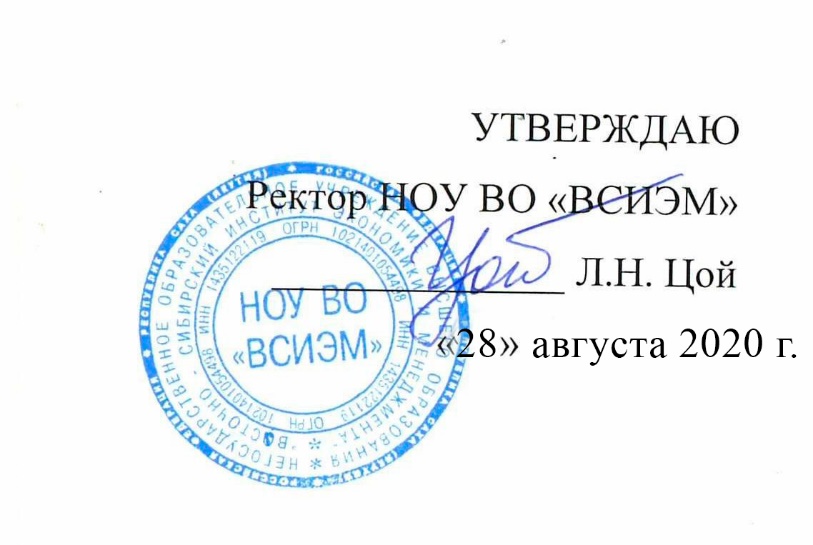 РАБОЧАЯ ПРОГРАММА ДИСЦИПЛИНЫ«УГОЛОВНОЕ ПРАВО»Направление подготовки 40.03.01.Юриспруденция Направленность (профиль) основной профессиональной образовательной программы бакалавриата: «Гражданско-правовой»Якутск 2020Рабочая программа дисциплины (модуля) составлена в соответствии с:- Федеральным законом от 29.12.2012г. № 273-ФЗ «Об образовании в Российской Федерации»;- Федеральным государственным образовательным стандартом высшего образования по направлению подготовки 40.03.01. Юриспруденция (уровень бакалавриата), утвержденным приказом Министерства образования и науки Российской Федерации № 1511 от 01.12.2016 г. (зарегистрирован Минюстом России 29.12.2016, регистрационный № 45038);- приказом Минобрнауки России от 05.04.2017 № 301 «Об утверждении Порядка организации и осуществления образовательной деятельности по образовательным программам высшего образования – программам бакалавриата, программам специалитета, программам магистратуры» (зарегистрирован Минюстом России 14.07.2017, регистрационный № 47415);- положением по организации  учебного процесса в НОУ ВО «ВСИЭМ», утвержденным ректором Негосударственного образовательного учреждения высшего образования «Восточно-сибирский институт экономики и менеджмента», Л.Н. Цой 14.05.2018 Протокол № 9;- учебным планом по направлению подготовки 40.03.01. Юриспруденция, утвержденным ректором Негосударственного образовательного учреждения высшего образования «Восточно-сибирский институт экономики и менеджмента», Л.Н. Цой 01.08.2020 Протокол №1.Разработчик: Рабочая программа дисциплины рассмотрена на заседании кафедры юриспруденции (протокол от 01.08.2020 № 1).Заведующий кафедрой (д.ю.н., профессор) А.Н. Ким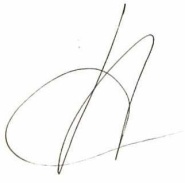 1. Цели и задачи обучения по дисциплинеЦель обучения по дисциплине «Уголовное право» является формирование знаний и умений, связанных разработкой и реализацией правовых норм; обеспечения законности и правопорядка; правового обучения и воспитания, получение студентом четких представлений о задачах,  принципах и формах реализации уголовного законодательства РФ; формирование умений и навыков, связанных разработкой и реализацией уголовно-правовых норм;  обеспечения законности и правопорядка; правового обучения и воспитания.       Основные задачи дисциплины: дать навыки практического использования методов принятия решений в профессиональной деятельности; научить выбирать методы для принятия наиболее эффективных решений в условиях быстро меняющейся реальности, для быстрой адаптации к изменяющимся условиям деятельности.2. Перечень планируемых результатов обучения по дисциплине, соотнесенных с планируемыми результатами освоения образовательной программыПроцесс изучения дисциплины «Уголовное право» направлен на формирование обучающихся по программе высшего образования (бакалавриат) по направлению подготовки 40.03.01 Юриспруденция направленность подготовки «гражданско-правовой» компетенции 3. Место дисциплины  в структуре образовательной программыДисциплина предназначена для подготовки студентов к профессиональной деятельности. Входные знания, умения и компетенции, необходимые для изучения данного курса, формируются  в процессе изучения  следующих дисциплин: «Философия», «Логика», «Социология»; «Информационные технологии в юридической деятельности»; «Теория государства и права», «История отечественного государства и права»; «История государства и права зарубежных стран»; «Правоохранительные органы»; «Римское право»; «Конституционное право», «Административное право», «Гражданское право», «Трудовое право». Данную учебную дисциплину дополняет параллельное освоение следующих дисциплин: «Уголовный процесс». Изучение настоящей дисциплины  дополняет последующее изучение криминалистика криминологии.4. Объем дисциплины в зачетных единицах с указанием количества академических часов, выделенных на контактную работу обучающихся с преподавателем (по видам учебной работы) и на самостоятельную работу обучающихсяОчная форма обучения* для обучающихся по индивидуальному учебному плану количество часов контактной и самостоятельной работы устанавливается индивидуальным учебным планом.Дисциплина реализуется посредством проведения учебных занятий (включая проведение текущего контроля успеваемости) и промежуточной аттестации обучающихся. В соответствии с рабочей программой и тематическим планом изучение дисциплины проходит в форме контактной работы обучающихся с преподавателем и самостоятельной работы обучающихся. При реализации дисциплины предусмотрена аудиторная контактная работа и внеаудиторная контактная работа, посредством электронной информационно-образовательной среды. Учебный процесс в аудитории осуществляется в форме лекций и практических занятий. В лекциях раскрываются основные темы изучаемого курса, которые входят в рабочую программу. На практических занятиях более подробно изучается программный материал в плоскости отработки практических умений и навыков и усвоения тем. Внеаудиторная контактная работа включает в себя проведение текущего контроля успеваемости (тестирование) в электронной информационно-образовательной среде.5. Содержание дисциплины, структурированное по темам с указанием отведенного на них количества академических часов и видов учебных занятий5.1. Разделы дисциплины и трудоемкость по видам учебных занятийТематический план для очной формы обучения5.2. Содержание дисциплины, структурированное по темам (разделам)Тема 1. Понятие, система, задачи, принципы уголовного права. Понятие уголовного права. Его историческая обусловленность и основные типы.Предмет и метод уголовного права. Своеобразие предмета и метода уголовно- правового регулирования в сравнении с другими отраслями права. Место и взаимосвязь уголовного права в системе смежных отраслей права.  Система уголовного права. Общая и Особенная части уголовного права. Их взаимосвязанность и взаимообусловленность.Задачи уголовного права. Функции уголовного права. Уголовное право как институт уголовной политики.Понятие и значение принципов уголовного права. Их взаимосвязь с общеправовыми принципами. Система принципов уголовного права.   Принципы уголовного права: законность, равенство граждан перед законом, вина, справедливость и гуманизм. Другие принципы уголовного права. Роль принципов в реализации задач уголовного права.Наука уголовного права и ее предмет. Роль науки уголовного права в формировании и совершенствовании законодательства, правильном толковании его норм. Отечественные и зарубежные ученые в этой сфере научного знания. Связь науки уголовного права с криминологией, уголовным процессом, уголовно-исполнительным правом, социологией и другими науками.Понятие уголовной политики. Уголовная политика как органическая часть политики государства. Подчинение уголовной политики целям экономического, политического и общесоциального развития общества. Формы уголовной политики. Уголовное законодательство как форма выражения уголовной политики. Правоохранительная деятельность государственных органов как форма реализации уголовной политики.Тема 2. Уголовный законПонятие уголовного закона. Его основные и специфические черты. Функции уголовного закона. Конституция Российской Федерации и уголовное законодательство.Уголовный закон как источник уголовного права. Иные источники уголовного права. Значение международных договоров, общепризнанных норм и принципов международного права для уголовного законодательства.Этапы возникновения и развития уголовного законодательства России. Дореволюционное русское уголовное законодательство. Содержание и значение для развития уголовного законодательства руководящих начал по уголовному праву РСФСР 1919 г., уголовных кодексов РСФСР 1922, 1926, 1960 гг.  Важнейшие изменения уголовного законодательства и направления его совершенствования в период 1960-1996гг. Создание и общая характеристика Уголовного кодекса РФ 1996 г. Модельный уголовный кодекс для государств- участников СНГ.Строение и система уголовного закона. Общая и Особенная части. Статья уголовного закона как структурный элемент. Структура статей Особенной части. Виды диспозиций и санкций. Действие уголовного закона во времени. Вступление в силу уголовного закона. Понятие времени совершения преступления. Прекращение действия уголовного закона. Обратная сила уголовного закона.Действие уголовного закона в пространстве. Принципы действия уголовного закона в пространстве: территориальный, гражданства, реальный, универсальный, их воплощение в законодательных нормах. Понятие территории государства и места совершения преступления. Ответственность иностранных граждан и лиц без гражданства за преступления, совершенные на территории Российской Федерации и за границей. Правовой иммунитет.Выдача лиц, совершивших преступления, и право убежища.Толкование уголовного закона. Понятие, виды и приемы толкования. Значение руководящих разъяснений Пленума Верховного Суда России для практического применения закона.Тема 3. Понятие преступленияПонятие преступления и его социальная сущность. Исторически изменчивый характер круга преступных деяний. Материальное и формальное определение преступления в теории уголовного права и законодательстве.Признаки преступления и их содержание: общественная опасность, противоправность, виновность и наказуемость. Характер и степень общественной опасности. Малозначительное деяние и его отличие от преступления. Отличие преступления от иных видов правонарушений.Категории преступлений и ее  значение. Преступление и преступность. Тема 4. Уголовная ответственность и ее основание. Состав преступления и его видыПонятие уголовной ответственности. Становление и развитие этой категории в отечественном уголовном законодательстве и уголовно-правовой науке. Отличие уголовной ответственности от иных видов правовой ответственности. Уголовная ответственность, наказание и судимость, их соотношение.  Основание уголовной ответственности. Момент возникновения, процесс реализации и прекращение уголовной ответственности. Понятие состава преступления. Соотношение состава преступления и преступления. Структура состава преступления. Элементы и признаки состава преступления. Признаки состава преступления, характеризующие объект объективную сторону, субъект, субъективную сторону.Значение правильного установления состава преступления для квалификации преступления и назначения наказания. Классификация видов составов преступленийТема 5. Объект преступленияПонятие объекта преступления. Описание в законе объектов уголовно- правовой охраны. Значение объекта преступления для определения характера и степени общественной опасности преступления.Виды объектов преступлений. Общий, родовой, видовой и непосредственный объекты преступления. Значение родового объекта для систематизации Особенной части Уголовного кодекса.Многообъектные преступления. Понятие основного, дополнительного и факультативного объектов преступления.Понятие предмета преступления и его значение для квалификации преступления. Соотношение объекта и предмета преступления.Тема 6. Объективная сторона преступленияПонятие и значение объективной стороны преступления. Содержание и признаки объективной стороны. Общественно опасное деяние как внешняя сторона поведения преступника. Понятие уголовно-правового действия и бездействия и их признаки. Значение непреодолимой силы, физического и психического принуждения для решения вопроса об уголовной ответственности. Общественно опасные последствия преступления. Понятие и виды последствий. Практическая целесообразность выделения материальных и формальных составов преступлений. Понятие и значение причинной связи между общественно опасным деянием и наступившими общественно опасными последствиями. Факультативные признаки: место, время, способ, обстановка, средства и орудия совершения преступления. Значение этих признаков.Тема 7. Субъект преступленияПонятие и признаки субъекта преступления. Принадлежность к физическим лицам. Вопрос об уголовной ответственности юридических лиц. Вменяемость и возрастной критерий как обязательные признаки, характеризующие субъект преступления. Соотношение понятий “субъект преступления” и “личность преступника”. Возраст, с которого наступает уголовная ответственность. Значение возрастных особенностей для наступления уголовной ответственности за отдельные преступления. Понятие невменяемости. Биологический (медицинский) и психологический (юридический) критерии невменяемости. Понятие психического расстройства, не исключающего вменяемости и их уголовно-правовое значение. Значение состояния алкогольного, наркотического и токсического опьянения в момент совершения преступления. Совершение несовершеннолетним общественно опасного деяния вследствие отставания в психическом развитии, не связанном с психическим расстройством. Понятие и виды специального субъекта преступления. Тема 8. Субъективная сторона преступленияПонятие и значение субъективной стороны преступления. Признаки субъективной стороны преступления. Вина как основной признак субъективной стороны преступления, недопустимость объективного вменения. Формы вины и их значение для квалификации преступления и назначения наказания.  	Понятие умысла. Его интеллектуальный и волевой моменты. Виды умысла. Прямой и косвенный умысел. Влияние осознания неизбежности наступления общественно опасных последствий на определение этих видов умысла. Заранее обдуманный и внезапно возникший умысел. Аффектированный, определенный (конкретизированный) и неопределенный (неконкретизированный) альтернативный умыслы.Неосторожность и ее виды. Преступное легкомыслие, его интеллектуальный и волевой моменты, отличие от косвенного умысла. Преступная небрежность, ее интеллектуальный и волевой моменты, отличие от казуса.Невиновное причинение вреда (казус) и его уголовно- правовое значение. Двойная форма вины. Особенности составов преступлений с двойной формой вины. Мотив и цель преступления, их уголовно-правовое значение. Эмоциональное состояние лица в момент совершения преступления и его значение для определения ответственности виновного.Понятие уголовно-правовой ошибки и ее правовые последствия. Юридическая и фактическая ошибки, их влияние на вину, уголовную ответственность, квалификацию преступления и наказание. Тема 9. Стадии совершения преступленияПонятие неоконченного преступления. Значение объективной и субъективной стороны преступления для выделения стадий его совершения. Понятие оконченного преступления. Момент окончания отдельных видов преступлений. Понятие и признаки обнаружения умысла. Вопрос о криминализации угрозы в российском уголовном праве. Значение обнаружения умысла для деятельности правоохранительных органов  по предотвращению преступлений.Понятие и виды приготовления к преступлению. Отграничение приготовления к преступлению от обнаружения умысла. Формы приготовительной деятельности. Условия ответственности за приготовление к преступлению. Понятие и признаки покушения на преступление. Отличие покушения от приготовления к преступлению. Виды покушения. Понятие и виды негодного покушения, ответственность за него.Добровольный отказ от доведения преступления до конца. Основание и условия исключения уголовной ответственности при добровольном отказе. Деятельное раскаяние и его отличие от добровольного отказа. Тема 10. Соучастие в преступленииПонятие и значение соучастия в уголовном праве. Объективные и субъективные признаки соучастия. Виды соучастников. Объективные и субъективные признаки, характеризующие организатора, исполнителя, подстрекателя, пособника. Посредственное исполнение. Соисполнительство и его отличие от сложного соучастия. Квалификация действий соучастников. Индивидуализация наказания соучастников. Виды (формы) соучастия, критерии их выделения, значение для квалификации действий соучастников. Соучастие без предварительного сговора. Совершение преступления группой лиц по предварительному сговору. Организованная группа, ее признаки.Условия ответственности за совершение преступления группой лиц по предварительному сговору или организованной группой. Преступное сообщество (преступная организация) и ее признаки. Эксцесс исполнителя. Вопрос об эксцессе других соучастников. Соучастие в преступлениях со специальным субъектом. Неудавшееся соучастие, его виды и особенности квалификации. Понятие прикосновенности к преступлению. Отличие прикосновенности от соучастия. Виды прикосновенности. Условия ответственности за укрывательство.Тема 11. Обстоятельства, исключающие преступность деянияПонятие и виды обстоятельств, исключающих преступность деяния. Их значение в деятельности правоохранительных органов и силовых структур.Понятие необходимой обороны. Условия ее правомерности. Применение табельного огнестрельного оружия в состоянии необходимой обороны. “Мнимая” оборона. Превышение пределов необходимой обороны, его субъективная сторона. Причинение вреда при задержании лица, совершившего преступление. Условия правомерности при задержании лица, совершившего преступление. Применение оружия при задержании. Понятие и сущность превышения мер необходимых при задержании лица совершившего преступление. Крайняя необходимость. Условия ее правомерности. Использование табельного огнестрельного оружия в состоянии крайней необходимости. Превышение пределов крайней необходимости. Возмещение ущерба при причинении вреда в состоянии крайней необходимости. Отличие необходимой обороны от причинения вреда при задержании лица, совершившего преступление, и от крайней необходимости. Физическое и психическое принуждение, их уголовно-правовая характеристика и значение. Исполнение приказа или распоряжения. Ответственность за причинение вреда либо за совершение умышленного преступления во исполнение незаконного приказа или распоряжения. Понятие и правомерность обоснованного риска. Тема 12. Множественность преступленийПонятие и признаки множественности преступлений. Влияние множественности преступлений на общественную опасность содеянного и личность виновного. Отграничение множественности преступлений от единичных преступлений, от преступлений со сложным составом, длящихся и продолжаемых преступлений.Виды множественности преступлений. Совокупность преступлений. Отграничение совокупности преступлений от конкуренции норм. Идеальная и реальная совокупность преступлений. Отграничение идеальной совокупности преступлений от единичного преступления со сложным составом. Квалификация преступлений при совокупности.Рецидив преступления его понятие. Виды рецидива. Условия и правовые последствия признания в действиях виновного: а) рецидива преступлений;б) опасного рецидива преступлений;в) особо опасного рецидива преступлений.Правовые последствия рецидива преступлений.Тема 13. Понятие и цели наказания. Понятие и признаки наказания. Отличие уголовного наказания от административных и дисциплинарных мер взыскания. Цели наказания: общее и специальное предупреждение, восстановление социальной справедливости и исправление осужденного. Содержание наказания. Характер ограничений прав и свобод лица, к которому применяется наказание. Роль уголовно- исполнительного права в конкретизации содержания наказания. Понятие эффективности наказания. Условия и средства повышения эффективности наказания. Тема 14. Система и виды наказанийПонятие системы наказаний и ее значение для укрепления законности в сфере борьбы с преступностью. Зависимость системы наказаний от системы социальных ценностей, правового положения личности, экономических и политических условий общества и уровня его культуры. Виды наказаний по уголовному законодательству России.Деление видов наказаний на основные, дополнительные и наказания, которые могут применяться в качестве как основных, так и дополнительных. Эффективность отдельных видов наказаний.Штраф как вид уголовного наказания. Порядок и условия его применения. Размер штрафа и его исчисление. Замена штрафа другими видами наказания.Лишение права занимать определенные должности или заниматься определенной деятельностью.Лишение специального воинского или почетного звания, классного чина и государственных наград.Обязательные работы. Порядок и сроки их назначения и исполнения. Последствия злостного уклонения от них.Исправительные работы. Порядок и сроки их исполнения. Социологическая характеристика этого вида наказания. Правовые последствия злостного уклонения от отбывания этого вида наказания.Ограничение по военной службе. Порядок, сроки и условия применения этого вида наказания.Ограничение свободы. Порядок и сроки его исполнения. Правовые последствия злостного уклонения от отбывания этого вида наказания.Принудительные работы. Порядок, сроки и условия применения.Арест. Порядок,  сроки его назначения и исполнения.Содержание в дисциплинарной воинской части. Порядок, сроки его назначения и исполнения.Лишение свободы на определенный срок. Порядок и сроки его назначения и исполнения. Назначение осужденным к лишению свободы вида исправительного учреждения. Эффективность лишения свободы как вида наказания. Задача экономного использования лишения свободы в деле борьбы с преступностью.Пожизненное лишение свободы. Преступления, за совершение которых может быть назначено данное наказание. Категории лиц, которым не назначается пожизненное лишение свободы. Смертная казнь как исключительная мера наказания по законодательству Российской Федерации. Категории лиц, которым смертная казнь не назначается. Замена смертной казни в порядке помилования другими видами наказания. Неприменение смертной казни в России в настоящее время.Тема 15. Назначение наказания. Условное осуждение. Общие начала назначения наказания. Значение дифференциации и индивидуализации наказания для осуществления его целей. Обстоятельства, смягчающие и отягчающие наказание. Влияние смягчающих и отягчающих обстоятельств на определение вида и размера наказания. Применение норм о досудебном соглашении, о сотрудничестве и их влияние на назначение наказания. Назначение более мягкого наказания, чем предусмотрено за данное преступление. Назначение наказания при вердикте присяжных заседателей о снисхождении и об особом снисхождении.Назначение наказания за неоконченное преступление. Наказание за преступление, совершенное в соучастии.Назначение наказания при рецидиве преступлений. Сроки наказания при рецидиве преступлений, опасном рецидиве, особо опасном рецидиве преступлений.Назначение наказания по совокупности преступлений. Назначение наказаний по совокупности приговоров. Порядок определения сроков наказания при сложении наказаний. Исчисление сроков наказаний и зачет наказаний. Условное осуждение. Порядок и условия отмены условного осуждения. Тема 16. Освобождение от уголовной ответственности, освобождение от наказания. Погашение и снятие судимости.Понятие освобождения от уголовной ответственности. Значение этого института в деятельности органов внутренних дел. Основания и виды освобождения виновного от уголовной ответственности. Освобождение от уголовной ответственности в связи с деятельным раскаянием. Понятие и условия деятельного раскаяния. Специальные основания освобождения от уголовной ответственности. Условия освобождения от уголовной ответственности в связи с примирением с потерпевшим. Условия освобождения от уголовной ответственности по делам о преступлениях в сфере экономической деятельности. Освобождение от уголовной ответственности в связи с истечением сроков давности. Сроки давности и их исчисление. Приостановление и возобновление сроков давности. Применение сроков давности к лицу, совершившему преступление, за которое предусмотрены смертная казнь или пожизненное лишение свободы. Лица, в отношении которых сроки давности не применяются. Понятие освобождения от наказания. Отличие освобождения от наказания от освобождения от уголовной ответственности. Виды освобождения от наказания по УК РФ. Социально-политическое назначение института освобождения от наказания.Условно-досрочное освобождение от отбывания наказания. Лица, к которым может быть применено условно-досрочное освобождение, условия и порядок такого освобождения. Особенности условно-досрочного освобождения от отбывания наказания лиц, отбывающих пожизненное лишение свободы. Контроль за поведением условно-досрочно освобожденных лиц. Правовые последствия соблюдения и несоблюдения условно-досрочно освобожденным условий его освобождения. Порядок и условия отмены условно- досрочного освобождения от отбывания наказания и исполнения оставшейся не отбытой части наказания.Освобождение от наказания в связи с изменением обстановки, основания и условия его применения.Основание и порядок замены не отбытой части наказания более мягким видом наказания, ее отличие от условно- досрочного освобождения.Лица, освобождаемые от наказания в связи с болезнью, основания такого освобождения для лиц, заболевших психической и иной тяжелой болезнью. Особенности освобождения от наказания в связи с болезнью военнослужащих. Условия продолжения отбывания наказания для лиц, освобожденных от него в связи с болезнью. Отсрочка отбывания наказания, основания и условия ее применения. Основания отмены отсрочки отбывания наказания. Условия освобождения от отбывания оставшейся части наказания, замены ее более мягким видом наказания либо возвращения осужденной для отбывания оставшейся части наказания. Отсрочка отбывания наказания больным наркоманией.Освобождение от отбывания наказания в связи с истечением срока давности обвинительного приговора суда. Условия и сроки давности. Приостановление и возобновление сроков давности, особенности применения сроков давности к лицу, осужденному к смертной казни или пожизненному заключению, неприменение сроков давности. Амнистия. Помилование. Акты об амнистии, принятые в 90-2000 х годах. Их достоинства и недостатки. Оценка практики помилования сложившейся в 2000-е годы.Судимость. Значение этого института в уголовном праве.Условия погашения судимости. Условия и порядок снятия судимости. Тема 17. Особенности уголовной ответственности и наказания несовершеннолетних. Иные меры уголовно-правового характера.Особенности личности несовершеннолетних преступников, влияющие на их уголовно-правовой статус. Проблема так называемой возрастной вменяемости (ч. 3 ст. 20 УК).  Виды наказаний, применяемых к несовершеннолетним. Особенности применения штрафа, лишения права заниматься определенной деятельностью, обязательных и исправительных работ, ограничения свободы и лишения свободы несовершеннолетних. Учет судами при назначении наказания несовершеннолетнему его физического развития, условий его жизни и воспитания, влияния взрослых.Особенности освобождения несовершеннолетних от уголовной ответственности и наказания. Принудительные меры воспитательного воздействия. Юридическая природа этих мер. Соотношение с наказанием. Предупреждение, передача под надзор, обязанность загладить причиненный вред, ограничение досуга, другие меры.Условно-досрочное освобождение несовершеннолетних от отбывания наказания. Особенности применения сроков давности, погашения судимости для лиц, совершивших преступления до 18 лет. Применение норм об особенностях уголовной ответственности и наказания несовершеннолетних к лицам в возрасте от 18 до 20 лет.Понятие иных мер уголовно-правового характера. Понятие и цели принудительных мер медицинского характера. Их соотношение с наказанием. Категории лиц, к которым могут быть применены данные меры.Принудительные меры медицинского характера, применяемые к лицам совершившим общественно опасное деяние в состоянии невменяемости, либо до вынесения приговора или во время отбывания наказания заболевших душевной болезнью. Основания и порядок их назначения, изменения и прекращения. Виды учреждений для применения этих мер. Зачет времени применения принудительных мер медицинского характера. Принудительные меры медицинского характера, соединенные с исполнением наказания.Понятие конфискации имущества, основания ее применения. Имущество, подлежащее конфискации. Особенности конфискации имущества, переданного осужденным другому лицу (организации). Конфискация денежной суммы взамен имущества. Решение вопроса о конфискации имущества как средство возмещения причиненного ущерба законному владельцу. Тема 18. Зарубежное уголовное законодательствоОбщая характеристика уголовного законодательства зарубежных государств. Англо-американская, французская и германская системы законодательства. Общая характеристика уголовного законодательства стран Восточной Европы. Общая характеристика уголовного законодательства стран Азии.Общая характеристика Особенной части уголовного права зарубежных государств.Тема 19. Понятие и система Особенной части уголовного права РФ. Научные основы квалификации преступлений.Развитие Особенной части уголовного права. Единство и взаимосвязь  Общей и Особенной частей уголовного права. Конкретизация в нормах Особенной части понятия преступления.  Раскрытие содержания норм Особенной части уголовного права в соответствии с положениями Общей части. Необходимость системного подхода к уяснению отдельных институтов и норм Особенной части. Значение изучения судебной практики для правильного понимания уголовно-правовых норм Особенной части. Понятие системы Особенной части и принципы систематизации уголовно-правовых норм.Особенности системы Особенной части в УК 1996г. по сравнению с ранее действовавшим законодательством. Обоснованность смены приоритетов уголовно-правовой защиты.Понятие квалификации преступлений. Теоретические основы квалификации преступлений. Совершение деяния, содержащего все признаки состава преступления, предусмотренного уголовным законом, как юридическое основание квалификации преступлений. Недопустимость квалификации по аналогии. Этапы процесса уголовно-правовой квалификации общественно опасных деяний. Установление общественно опасного действия (бездействия ) в процессе квалификации преступления. Определение вредных последствий деяния в процессе квалификации преступления. Причинная связь и квалификация преступления. Установление форм вины в процессе квалификации преступления. Значение мотива и цели для уголовно-правовой квалификации общественно опасного деяния. Особенности квалификации неоконченных преступлений и преступлений, совершенных в соучастии. Квалификация продолжаемых и длящихся преступлений. Квалификация преступлений, совершенных в совокупности и при рецидиве. Конкуренция уголовно-правовых норм и квалификации преступлений. Виды конкуренции. Ее отличие от коллизии норм. Значение правильной квалификации преступлений для осуществления правосудия. Тема 20. Преступления против жизниПонятие, система и виды преступлений против жизни и здоровья как составной части преступлений против личности. Отличие преступлений против жизни от преступлений, причиняющих вред здоровью. Задачи органов внутренних дел по обеспечению личной безопасности граждан и борьбе с преступлениями против жизни и здоровья. Понятие преступлений против жизни. Понятие убийства. Объективные и субъективные признаки убийства. Убийство и его виды. Отграничение убийства от причинения смерти по неосторожности. Убийство без смягчающих и отягчающих обстоятельств. Убийство при отягчающих обстоятельствах. Вопросы квалификации убийства при отягчающих обстоятельствах. Привилегированные виды убийств. Убийство матерью новорожденного ребенка. Убийство, совершенное в состоянии аффекта. Понятие насилия, издевательства, тяжкого оскорбления и иных противоправных или аморальных действий со стороны потерпевшего применительно к данному виду умышленного убийства. Убийство, совершенное при превышении пределов необходимой обороны либо при превышении мер, необходимых для задержания лица, совершившего преступление. Причинение смерти по неосторожности. Содержание субъективной стороны данного состава преступления. Отграничение этого преступления от иных видов убийств.Доведение до самоубийства. Характеристика объективных и субъективных признаков этого преступного деяния. Отличие доведения до самоубийства от убийства. Тема 21. Преступления против здоровьяПреступления против здоровья. Понятие преступлений против здоровья. Общая характеристика телесных повреждений и других видов вреда здоровью. Виды тяжести вреда здоровью и их определение в соответствии с Правилами судебно-медицинской экспертизы тяжести вреда здоровью 2008 г. Умышленное причинение тяжкого вреда здоровью. Отличие этого преступления, повлекшего по неосторожности смерть потерпевшего, от умышленного убийства и причинения смерти по неосторожности. Умышленное причинение средней тяжести вреда здоровью. Отличие этого преступления от умышленного причинения тяжкого вреда здоровью.Причинение вреда здоровью в состоянии аффекта или при превышении пределов необходимой обороны, либо при превышении мер, необходимых для задержания лица, совершившего преступление. Особенности составов этих преступлений.Умышленное причинение легкого вреда здоровью. Отличие данного преступления от умышленного причинения вреда здоровью средней тяжести.Побои. Отличие побоев от умышленного причинения легкого вреда здоровью. Истязание. Отличие истязания от побоев.Причинение тяжкого или средней тяжести вреда здоровью по неосторожности. Угроза убийством или причинением тяжкого вреда здоровью.Принуждение к изъятию органов или тканей человека для трансплантации. Заражение венерической болезнью. Виды этого преступления. Особенности субъективной стороны этого преступления.Заражение ВИЧ-инфекцией. Объективные и субъективные признаки этого преступления. Незаконное производство аборта. Неоказание помощи больному. Особенности субъекта данного преступления. Оставление в опасности. Соотношение этого преступления с умышленным убийством. Тема 22. Преступления против свободы, чести и достоинства личности. Понятие преступлений против свободы, чести и достоинства личности. Виды этих преступлений.Похищение человека. Разграничение с составом захвата заложника. Характеристика отягчающих и особо отягчающих обстоятельств. Незаконное лишение свободы. Виды данного преступления.Торговля людьми. Квалифицированные виды данного преступления.Использование рабского труда. Особенности квалификации.Незаконное помещение в психиатрический стационар.Клевета.Тема 23. Преступления против половой неприкосновенности и половой свободы личностиОбщая характеристика преступлений против половой неприкосновенности и половой свободы личности. Соотношение половой неприкосновенности и половой свободы как родовых объектов. Понятие и виды изнасилования. Уголовно-правовое значение возраста потерпевшей. Насильственные действия сексуального характера. Понуждение к действиям сексуального характера. Половое сношение и иные действия сексуального характера с лицом, не достигшим 16-летнего возраста. Особенности субъекта данного состава преступления. Отграничение от изнасилования и насильственных действий сексуального характера. Развратные действия. Особенности субъективной стороны этого преступления. Тема 24. Преступления против конституционных прав и свобод человека и гражданинаПонятие и система преступлений против конституционных прав и свобод человека и гражданина. Общая характеристика и виды этих преступлений. Конституция РФ о правах и свободах граждан. Декларация прав и свобод человека о приоритете их охраны как высших социальных ценностей.Преступления, нарушающие личные права и свободы граждан. Нарушение неприкосновенности частной жизни. Нарушение тайны переписки, телефонных переговоров, почтовых, телеграфных или иных сообщений. Незаконный оборот специальных технических средств, предназначенных для негласного получения информации. Нарушение неприкосновенности жилища. Отказ в предоставлении гражданину информации. Воспрепятствование осуществлению права на свободу совести и вероисповеданий.Преступления против политических прав и свобод граждан. Воспрепятствование осуществлению избирательных прав или работе избирательных комиссий. Фальсификация избирательных документов, документов референдумов. Фальсификация итогов голосования. Воспрепятствование проведению собрания, митинга, демонстрации, шествия, пикетирования или участию в них. Нарушение порядка финансирования избирательной компании кандидата, избирательного объединения, избирательного блока, деятельности инициативной группы по проведению референдума, иной группы участников референдума.Преступления против социальных прав и свобод граждан. Нарушение равенства прав и свобод человека и гражданина. Нарушение правил охраны труда. Особенности объективной и субъективной стороны этого преступления. Воспрепятствование законной профессиональной деятельности журналистов. Необоснованный отказ в приеме на работу или необоснованное увольнение беременной женщины или женщины, имеющей детей в возрасте до трех лет. Невыплата заработанной платы, пенсий, стипендий, пособий и иных выплат. Нарушение авторских и смежных прав. Нарушение изобретательских и патентных прав.Тема 25. Преступления против семьи и несовершеннолетнихПонятие и виды преступлений против семьи и несовершеннолетних. Общая характеристика этих преступлений. Конституция РФ об охране семьи и нормальном развитии и воспитании несовершеннолетних.Преступления против несовершеннолетних. Вовлечение несовершеннолетних в совершение преступления. Вовлечение несовершеннолетних в совершение антиобщественных действий. Розничная продажа алкогольной продукции несовершеннолетним. Неисполнение обязанностей по воспитанию несовершеннолетних. Преступления против семьи. Подмена ребенка. Незаконное усыновление (удочерение). Разглашение тайны усыновления (удочерения). Злостное уклонение от уплаты средств на содержание детей или нетрудоспособных родителей.Тема 26. Преступления против собственностиПонятие и виды преступлений против собственности. Понятие хищения. Виды хищений. Формы хищений.Кража. Признаки тайного хищения чужого имущества.Мошенничество. Понятие обмана и злоупотребления доверием. Отличие мошенничества от кражи. Виды мошенничеств.Присвоение или растрата. Присвоение или растрата с использованием своего служебного положения. Отличие присвоения или растраты от кражи. Отличие присвоения и растраты от мошенничества. Грабеж. Понятие грабежа. Грабеж с применением насилия, не опасного для жизни или здоровья. Квалифицированные виды грабежа.Разбой. Определение понятия насилия, опасного для жизни или здоровья. Квалифицированные виды разбоя. Отличие разбоя от грабежа.Вымогательство. Соотношение данного состава преступления с хищением. Виды вымогательства. Отличие вымогательства от разбоя. Хищение предметов, имеющих особую ценность. Причинение имущественного ущерба путем обмана или злоупотребления доверием. Отличие от мошенничества. Неправомерное завладение автомобилем или иным транспортным средством без цели хищения. Отличие от кражи.Умышленное уничтожение или повреждение имущества. Уничтожение или повреждение имущества по неосторожности. Тема 27. Преступления в сфере экономической деятельностиПонятие и система преступлений в сфере экономической деятельности, их классификация.Воспрепятствование законной предпринимательской деятельности. Регистрация незаконных сделок с землей.Фальсификация единого государственного реестра юридических лиц, реестра владельцев ценных бумаг или системы депозитарного учетаНезаконное предпринимательство.Производство, приобретение, хранение, перевозка или сбыт немаркированных товаров и продукции.Незаконная организация и проведение азартных игр.Незаконная банковская деятельность.Незаконное образование (создание, реорганизация) юридического лица.Незаконное использование документов для образования (создания, реорганизации) юридического лица.Легализация (отмывание) денежных средств или иного имущества, приобретенных другими лицами преступным путем.Легализация (отмывание) денежных средств или иного имущества, приобретенных лицом в результате совершения им преступления.Приобретение или сбыт имущества, заведомо добытого преступным путем. Незаконное получение кредита. Злостное уклонение от погашения кредиторской задолженности.Недопущение, ограничение или устранение конкуренции.  Принуждение к совершению сделки или к отказу от ее совершения.Незаконное использование товарного знака.Нарушение правил изготовления и использования государственных пробирных клейм.Заведомо ложная реклама.Незаконное получение и разглашение сведений составляющих коммерческую, налоговую или банковскую тайну.Подкуп участников и организаторов профессиональных спортивных соревнований и зрелищных коммерческих конкурсовЗлоупотребление при  эмиссии ценных бумаг. Порядок выпуска ценных бумаг.Злостное уклонение от раскрытия или предоставления информации, определенной Законодательством РФ о ценных бумагах.Нарушение порядка учета прав на ценные бумаги.Манипулирование ценами на рынке ценных бумаг.Манипулирование рынком.Воспрепятствование осуществлению или незаконное ограничение прав владельцев ценных бумаг.Фальсификация решения общего собрания акционеров (участников) хозяйственного общества или решения совета директоров (наблюдательного совета) хозяйственного общества.Неправомерное использование инсайдерской информации.Изготовление , хранение, перевозка или сбыт поддельных денег или ценных бумаг.Изготовление или сбыт поддельных кредитных либо расчетных карт и иных платежных документов.Незаконный экспорт или передача сырья, материалов, оборудования, технологий, научно-технической информации, незаконное выполнение работ (оказание услуг), которые могут быть использованы при создании оружия массового поражения, вооружения и военной техники.Невозвращение на территорию РФ предметов художественного, исторического и археологического достояния народов РФ и зарубежных стран.Незаконный оборот драгоценных металлов, природных, драгоценных камней или жемчуга.Нарушение привил сдачи государству драгоценных металлов и драгоценных камней.Невозвращение из-за границы средств в иностранной валюте. Уклонение от уплаты таможенных платежей, взимаемых с организации или физического лица. Неправомерные действия при банкротстве.Преднамеренное банкротство.Фиктивное банкротствоУклонение от уплаты налогов и (или) сборов с физического лица. Уклонение от уплаты налогов и (или) сборов с организаций. Неисполнение обязанностей налогового агента. Сокрытие денежных средств либо имущества организации или индивидуального предпринимателя, за счет которых должно производиться взыскание налогов и (или) сборов.Контрабанда наличных денежных средств и (или) денежных инструментовТема 28. Преступления против интересов службы в коммерческих и иных организацияхКриминологическая обоснованность криминализации данных деяний в УК 1996г. Отличие от сходных должностных преступлений.Злоупотребление полномочиями. Понятие коммерческой организации как организации, преследующей извлечение прибыли в качестве основной цели своей деятельности. Особенности субъекта преступления и порядка возбуждения уголовного дела.Злоупотребление полномочиями частными нотариусами и аудиторами.Превышение полномочий частным детективом или работником частной охранной организации, имеющим удостоверение частного охранника, при выполнении ими своих должностных обязанностей.Коммерческий подкуп. Отличие от дачи и получения взятки. Основание освобождения от уголовной ответственности за коммерческий подкуп.Тема 29. Преступления против общественной безопасности и общественного порядкаПонятие и виды преступлений против общественной безопасности. Террористический акт. Понятие и виды этого преступления. Отличие от диверсии. Основания освобождения от уголовной ответственности в подготовке акта терроризма. Содействие террористической деятельности. Публичные призывы к осуществлению террористической деятельности или публичное оправдание терроризма.Захват заложника. Особенности объективной стороны состава данного преступления. Способы захвата и удержания лица в качестве заложника. Отличие от похищения человека.Заведомо ложное сообщение об акте терроризма. Соотношение этого преступления и хулиганства. Организация незаконного вооруженного формирования или участие в нем.Бандитизм. Признаки банды. Организация преступного сообщества (преступной организации).Угон судна воздушного  или водного транспорта либо железнодорожного подвижного состава. Массовые беспорядки.Хулиганство. Понятие и признаки хулиганства. Виды хулиганства. Отличие хулиганства от преступлений против личности. Роль органов внутренних дел в борьбе с хулиганством.Вандализм. Отличие вандализма от хулиганства. Преступления, связанные с нарушением правил безопасности при производстве различного рода работ. Нарушение правил безопасности на объектах атомной энергетики. Прекращение или ограничение подачи электрической энергии либо отключение от других источников жизнеобеспечения. Приведение в негодность объектов жизнеобеспечения. Приведение в негодность нефтепроводов, нефтепродуктопроводов и газопроводов. Нарушение правил безопасности при ведении горных, строительных или иных работ. Нарушение правил безопасности на взрывоопасных объектах. Нарушение требований обеспечения безопасности и антитеррористической защищенности объектов топливно-энергетического комплекса.Преступления, связанные с нарушением правил обращения с общеопасными предметами. Нарушение правил учета, хранения, перевозки и использования взрывчатых, легковоспламеняющихся веществ и пиротехнических изделий.Нарушение правил пожарной безопасности.Незаконное обращение ядерными материалами или  радиоактивными материалами. Хищение либо вымогательство ядерных материалов или радиоактивных веществ.Незаконное приобретение, передача, сбыт, хранение, перевозка или ношение оружия, его основных частей, боеприпасов, взрывчатых веществ и взрывных устройств. Незаконное изготовление оружия. Небрежное хранение огнестрельного оружия. Ненадлежащее исполнение обязанностей по охране оружия, боеприпасов, взрывчатых веществ и взрывных устройств. Хищение либо вымогательство данных предметов. Контрабанда сильнодействующих, ядовитых, отравляющих, взрывчатых, радиоактивных веществ, радиационных источников, ядерных материалов, огнестрельного оружия или его основных частей, взрывных устройств, боеприпасов, оружия массового поражения, средств его доставки, иного вооружения, иной военной техники, а также материалов и оборудования, которые могут быть использованы при создании оружия массового поражения, средств его доставки, иного вооружения, иной военной техники, а равно стратегически важных товаров или культурных ценностей.Пиратство.Тема 30. Преступления против здоровья населения и общественной нравственности.Общая характеристика преступлений против здоровья населения и общественной нравственности. Виды этих преступлений и их классификация. Преступления против здоровья населения.Незаконные приобретение, хранение, перевозка, изготовление, переработка наркотических средств и психотропных веществ или их аналогов, а также незаконные приобретение, хранение, перевозка растений, содержащих наркотические средства или психотропные вещества, либо их частей, содержащих наркотические средства или психотропные вещества. Незаконные производство, сбыт, или пересылка наркотических средств и психотропных веществ или их аналогов, а также незаконный сбыт или пересылка растений, содержащих наркотические средства или психотропные вещества, либо их частей, содержащих наркотические средства или психотропные вещества. Нарушение правил оборота наркотических средств или психотропных веществ. Незаконные приобретение, хранение, перевозка, прекурсоров наркотических средств или психотропных веществ, а также незаконные приобретение, хранение, перевозка растений, содержащих прекурсоры наркотических средств или психотропных веществ, либо их частей, содержащих наркотические средства или психотропные вещества. Незаконные производство, сбыт, или пересылка прекурсоров наркотических средств или психотропных веществ, а также незаконный сбыт или пересылка растений, содержащих прекурсоры наркотических средств или психотропных веществ, либо их частей, содержащих прекурсоры наркотических средств или психотропных веществ.Хищение либо вымогательство наркотических средств или психотропных веществ.Контрабанда наркотических средств, психотропных веществ, их прекурсоров или аналогов, растений, содержащих наркотические средства, психотропные вещества или их прекурсоры, либо их частей, содержащих наркотические средства, психотропные вещества или их прекурсоры, инструментов или оборудования, находящихся под специальным контролем и используемых для изготовления наркотических средств или психотропных веществ.Склонение к употреблению наркотических средств или психотропных веществ.Незаконное культивирование запрещенных к возделыванию растений, содержащих наркотические вещества.Организация либо содержание притонов для потребления наркотических средств или психотропных веществ.Незаконная выдача либо подделка рецептов или иных документов, дающих право на получение наркотических средств или психотропных веществ.Незаконный оборот сильнодействующих или ядовитых веществ в целях сбыта. Незаконное занятие частной медицинской практикой или частной фармацевтической деятельностью. Нарушение санитарно-эпидемиологических правил.Сокрытие информации об обстоятельствах, создающих опасность для жизни и здоровья людей. Выпуск или продажа товаров, выполнение работ либо оказание услуг, не отвечающих требованиям безопасности. Организация объединения, посягающего на личность и права граждан.Преступления против общественной нравственности.Вовлечение в занятие проституцией. Организация либо содержание притонов для занятия проституцией.Незаконные изготовление и оборот порнографических материалов или предметов. Изготовление и оборот материалов или предметов с порнографическими изображениями несовершеннолетних. Использование несовершеннолетнего в целях изготовления порнографических материалов или предметов.Уничтожение или повреждение памятников истории и культуры. Надругательство над телами умерших и местами их захоронения.Жестокое обращение с животными.Тема 31. Экологические преступления. Понятие и виды экологических преступлений. Экологические преступления общего характера. Нарушение правил охраны окружающей среды при производстве работ. Нарушение правил обращения экологически опасных веществ и отходов.Нарушение правил безопасности при обращении с микробиологическими либо другими биологическими агентами или токсинами.Нарушение ветеринарных правил и правил, установленных для борьбы с болезнями и вредителями растений.Специальные экологические преступления.Загрязнение вод. Загрязнение атмосферы. Загрязнение морской среды. Отличие этого преступления от состава, предусматривающего ответственность за загрязнение вод.Нарушение законодательства РФ о континентальном шельфе и об исключительной экономической зоне РФ.Порча земли. Условия, определяющие наступление ответственности за это преступление.Нарушение правил охраны и использования недр.Незаконная добыча водных животных и растений. Особенности этого состава преступления.Нарушение правил охраны рыбных запасов.Незаконная охота. Виды этого преступления. Отличие данного преступления от незаконной добычи водных животных и растений..Уничтожение критических местообитаний для организмов, занесенных в Красную книгу РФ.Незаконная рубка деревьев и кустарников. Условия, определяющие наступление уголовной ответственности за данное преступление.Уничтожение или повреждение лесов.Нарушение режима особо охраняемых природных территорий и природных объектов.Тема 32. Преступления против безопасности движения и эксплуатации транспорта. Понятие и виды преступлений против безопасности движения и эксплуатации транспорта.Нарушение правил безопасности движения и эксплуатации железнодорожного, воздушного, морского и внутреннего водного транспорта и метрополитена. Понятие транспорта применительно к данному составу преступления. Понятие нарушения правил безопасности движения и эксплуатации транспорта. Неисполнение требований по обеспечению транспортной безопасности на объектах транспортной инфраструктуры и транспортных средствах.Нарушение правил дорожного движения и эксплуатации транспортных средств. Понятие транспортного средства применительно к данному составу преступления. Особенности субъекта данного преступления.Недоброкачественный ремонт транспортных средств и выпуск их в эксплуатацию с техническими неисправностями.Приведение в негодность транспортных средств или путей сообщения.Нарушение правил, обеспечивающих безопасную работу транспорта.Нарушение правил безопасности при строительстве, эксплуатации или ремонте магистральных трубопроводов.Неоказание капитаном судна помощи, терпящим бедствие. Нарушение правил международных полетов. Особенности данного состава преступления. Нарушение правил использования воздушного пространства РФ.Тема 33. Преступления в сфере компьютерной информацииОбщая характеристика преступлений в сфере компьютерной информации. Необходимость криминализации данных деяний при принятии УК РФ 1996г. Виды преступлений в сфере компьютерной информации.Неправомерный доступ к компьютерной информации.Создание, использование и распространение вредоносных компьютерных программ.Нарушение правил эксплуатации средств хранения, обработки или передачи компьютерной информации и информационно-телекоммуникационных сетей.Тема 34. Преступления против основ конституционного строя и безопасности государстваПонятие и система государственных преступлений. Обоснованность изменений их места в Особенной части УК РФ 1996г.Государственная измена. Формы государственной измены.Шпионаж. Отличие шпионажа от государственной измены.Посягательство на жизнь государственного или общественного деятеля. Отличие убийства государственного деятеля от убийства лица в связи с осуществлением данным лицом служебной деятельности или выполнением общественного долга.Насильственный захват власти или насильственное удержание власти.Вооруженный мятеж.Публичные призывы к осуществлению экстремистской деятельности. Понятие публичных призывов и их отличие от тех же деяний, совершенных с использованием средств массовой информации.Диверсия. Возбуждение ненависти либо вражды, а равно унижение человеческого достоинства.Организация экстремистского сообщества. Организация деятельности экстремистской организации.Разглашение государственной тайны. Отличие данного преступления от государственной измены.Утрата документов, содержащих государственную тайну.Тема 35. Преступления против государственной власти, интересов государственной службы и службы в органах местного самоуправленияПонятие и система преступлений против государственной власти, интересов государственной службы и службы в органах местного самоуправления. Понятие должностного лица.Злоупотребление должностными полномочиями. Его соотношение с субъектом преступлений против интересов службы в коммерческих и иных организациях. Нецелевое расходование бюджетных средств. Нецелевое расходование средств государственных внебюджетных фондов. Внесение в единые государственные реестры заведомо недостоверных сведений.Превышение должностных полномочий. Неисполнение сотрудником органа внутренних дел  приказа.Отказ в предоставлении информации Федеральному Собранию Российской Федерации или Счетной палате Российской Федерации.Присвоение полномочий должностного лица.Незаконное участие в предпринимательской деятельности.Понятие коррупции и ее уголовно-правовое выражение.Получение взятки. Квалифицирующие признаки получения взятки.Дача взятки. Условия освобождения лица, давшего взятку, от уголовной ответственности. Посредничество во взяточничестве.Служебный подлог. Особенности субъекта преступления. Незаконная выдача паспорта гражданина РФ, а равно внесение заведомо ложных сведений в документы, повлекшее незаконное приобретение гражданства РФХалатность. Условие привлечения виновного лица к уголовной ответственности. Квалифицированный вид данного преступления.Тема 36. Преступления против правосудияПонятие и система преступлений против правосудия.Воспрепятствование правосудию и производству предварительного расследования.Посягательство на жизнь лица, осуществляющего правосудие или предварительное расследование. Отграничение от убийства в связи с осуществлением потерпевшим служебной деятельности.Угроза или насильственные действия в связи с осуществлением правосудия или производством предварительного расследования. Отличие от угрозы убийством или причинением тяжкого вреда здоровью.Неуважение к суду. Отличие данного преступления от оскорбления (ст. 130 УК РФ).Клевета в отношении судьи, присяжного заседателя, прокурора, следователя, лица производящего дознания, судебного исполнителя. Отличие данного состава от клеветы (ст. 129 УК РФ).Привлечение заведомо невиновного к уголовной ответственности. Особенности субъективной стороны данного состава преступления.Незаконное освобождение от уголовной ответственности.Незаконное заключение под стражу или содержание под стражей. Понятие задержания. Отграничение его от одноименных действий должностных лиц в соответствии с нормами административного права.Принуждение к даче показаний.Фальсификация доказательств.Провокация взятки либо коммерческого подкупа.Вынесение заведомо неправосудных приговора, решения или иного судебного акта.Заведомо ложный донос. Отличие от заведомо ложных показаний.Заведомо ложные показания, заключение эксперта или неправильный перевод.Отказ свидетеля или потерпевшего от дачи показаний. Условия освобождения от уголовной ответственности.Подкуп или принуждение к даче показаний или уклонению от дачи показаний либо к неправильному переводу. Квалифицирующие признаки.Разглашение данных предварительного расследования.Разглашение сведений о мерах безопасности, примененных в отношении судьи и участников уголовного процесса. Незаконные действия в отношении имущества, подвергнутого описи или аресту, либо подлежащего конфискации.Побег из мест лишения свободы, из-под ареста или из-под стражи.Уклонение от отбывания ограничения свободы, лишения свободы, а также принудительных мер медицинского характера.Уклонение от  административного надзора.Неисполнение приговора суда, решения суда или иного судебного акта Укрывательство преступлений.Тема 37. Преступления против порядка управленияПонятие и система преступлений против порядка управления.Посягательство на жизнь сотрудника правоохранительного органа.Применение насилия в отношении представителя власти.Оскорбление представителя власти и его отличие от оскорбления предусмотренного ст. 130 УК РФ.Разглашение сведений о мерах безопасности, применяемых в отношении должностного лица правоохранительного или контролирующего органа.Дезорганизация деятельности учреждений, обеспечивающих изоляцию от общества.Незаконное пересечение государственной границы РФ. Организация незаконной миграции.Противоправное изменение государственной границы РФ.Незаконное приобретение или сбыт официальных документов и государственных наград.Похищение или повреждение документов, штампов, печатей.Подделка или уничтожение идентификационного номера транспортного средства.Подделка, изготовление или сбыт поддельных документов, государственных наград, штампов, печатей, бланков. Изготовление, сбыт поддельных марок акцизного сбора, специальных марок или знаков соответствия либо их использование.Уклонение от прохождения военной или альтернативной гражданской службы.Надругательство над Государственным гербом РФ или Государственным флагом РФ.Самоуправство. Отличие самоуправства от вымогательства.Тема 38. Преступления против военной службы. Понятие виды и система преступлений против военной службы. Особенности субъекта данных преступлений.Неисполнение приказа. Особенности субъективной стороны данного состава преступления.Сопротивление начальнику или принуждение его к нарушению обязанностей военной службы.Насильственные действия в отношении начальника. Нанесение побоев или иного насилия.Нарушение уставных правил взаимоотношений между военнослужащими при отсутствии между ними отношений подчиненности.Оскорбление военнослужащего.Самовольное оставление части или места службы. Условия освобождения военнослужащего от уголовной ответственности. Уклонение от исполнения обязанностей военной службы путем симуляции болезни или иными способами.Нарушение правил несения боевого дежурства.Нарушение правил несения пограничной службы.Нарушение уставных правил караульной службы.Нарушение уставных правил несения внутренней службы и патрулирования в гарнизоне.Нарушение правил несения службы по охране общественного порядка и обеспечению общественной безопасности.Оставление погибающего военного корабля.Умышленное уничтожение или повреждение военного имущества.Уничтожение или повреждение военного имущества по неосторожности (оружие, боеприпасы, предметы военной техники).Утрата военного имущества.Нарушение правил обращения с оружием и предметами, представляющими повышенную опасность для окружающих.Нарушение правил вождения или эксплуатации машин. Квалифицирующие признаки: причинение по неосторожности тяжкого или средней тяжести вреда здоровью человека, повлекшее по неосторожности смерть одного, двух или более лиц.Нарушение правил полетов и кораблевождения, повлекшее по неосторожности смерть человека либо иные тяжкие последствия.Тема 39. Преступления против мира и безопасности человечества Понятие и система преступлений против мира и безопасности человечества.Понятие, виды преступлений против мира и безопасности человечества.Планирование, подготовка, развязывание или ведение агрессивной войны.Публичные призывы к развязыванию агрессивной войны.Разжигание нацизмаПроизводство или распространение оружия массового поражения.Применение запрещенных средств и методов ведения войны. Геноцид.Экоцид.Наемничество. Понятие наемника.Нападение на лиц или учреждения, которые пользуются международной защитой.4.3. Лабораторные занятия Не предусмотрено4.4. Тематика курсовых работ 1. Уголовно-правовая политика и ее основные направления в борьбе с преступностью в современных условиях развития Российского государства.2. Основные принципы уголовного законодательства Российской Федерации.3. Понятие и сущность уголовного закона.4. Действие уголовного закона в пространстве и во времени.5. Основание уголовной ответственности.6. Понятие преступления и его основные признаки.7. Состав преступления и его юридическое значение.8. Объект и предмет преступления, их уголовно-правовое значение.9. Общественно опасное деяние как главный признак объективной стороны преступления.10. Понятие и виды преступных последствий, их значение для квалификации преступлений.11. Причинная связь и ее уголовно-правовое значение.12. Понятие вина как основного признака субъективной стороны преступления.13. Умысел и его виды.14. Неосторожность как форма вины.15. Преступление с двумя формами вины.16. Мотив и цель преступления, их уголовно-правовое значение.17. Понятие ошибки и ее влияние на уголовную ответственность.18. Понятие субъекта преступления.19. Понятие и критерии невменяемости.20. Понятие стадий совершения преступления и их виды.21. Приготовление к преступлению.22. Покушение на преступление.23. Понятие оконченного преступления.24. Добровольный отказ от доведения преступления до конца и его уголовно-правовое значение.25. Понятие соучастия в преступлении и его признаки.26. Формы соучастия.27. Виды соучастников преступления и их ответственность.28. Понятие множественности преступлений.29. Совокупность преступлений30. Рецидив преступлений.31. Необходимая оборона и ее значение в деятельности органов внутренних дел по борьбе с преступностью.32. Понятие крайней необходимости и условия ее правомерности.33. Причинение вреда при задержании лица, совершившего преступление.34. Обстоятельства, исключающие преступность деяния (обоснованный риск, исполнение приказа или распоряжения).35. Понятие и признаки уголовного наказания (понятие и цели).36. Общие начала назначения наказания.37. Назначение наказания по совокупности преступлений и по совокупности приговоров.38. Понятие и виды смягчающих и отягчающих обстоятельств.39. Лишение свободы как вид уголовного наказания.40. Смертная казнь как исключительная мера наказания.41. Институт давности в уголовном праве России.42. Понятие уголовного осуждения.43. Условно-досрочное освобождение от отбывания наказания.44. Амнистия и помилование.45. Понятие и сущность института погашения и снятия судимостей.46. Уголовная ответственность несовершеннолетних.47. Принятие принудительных мер медицинского характера по уголовному праву Российской Федерации и их виды.48. Убийство: понятие, виды, квалификация.49. Привилегированные виды убийств.50. Иные преступления против жизни.51. Умышленное причинение вреда здоровью.52. Побои. Отличие от причинения легкого вреда здоровью.53. Истязание.54. Заражение венерической болезнью.55. Заражение ВИЧ-инфекцией. 56. Незаконное производство аборта.57. Неоказание помощи больному.58. Оставление в опасности.59. Клевета.60. Похищение человека. Отличие от незаконного лишения свободы.61. Торговля людьми. 62. Оскорбление представителя власти.63. Изнасилование. Отличие от понуждения к действиям сексуального характера и насильственных действий сексуального характера.64. Половое сношение и иные действия сексуального характера с лицом, не достигшим шестнадцатилетнего возраста.65. Развратные действия, отличие от полового сношения и действия сексуального характера с лицом, не достигшим 16-летнего возраста.66. Нарушение неприкосновенности частной жизни.67. Нарушение неприкосновенности жилища. 68. Вовлечение несовершеннолетнего в совершение преступления.69. Вовлечение несовершеннолетнего в совершение антиобщественных действий.70. Кража.71. Мошенничество.72. Грабеж.73. Разбой, отличие от бандитизма.74. Вымогательство. 75. Хищение предметов, имеющих особую ценность.76. Причинение имущественного ущерба путем обмана или злоупотребления доверием.77.Умышленное уничтожение или повреждение имущества.78. Присвоение или растрата имущества.79. Неправомерное завладение автомобилем или иным транспортным средством без цели хищения.80. Незаконное предпринимательство.81. Легализация (отмывание) денежных средств или иного имущества, приобретенных незаконным путем.82. Приобретение или сбыт имущества, заведомо добытого преступным путем. Отличие от соучастия в хищении.83. Изготовление или сбыт поддельных денег или ценных бумаг.84. Контрабанда.85. Незаконный оборот драгоценных металлов, природных драгоценных камней и жемчуга.86. Уклонение от уплаты налогов с физического лица.87. Террористический акт и преступления террористического характера.88. Захват заложника.89. Бандитизм. Отличие от разбоя. 90. Хулиганство. Соотношение с составом вандализма. 91. Незаконное приобретение, передача, сбыт, хранение, перевозка или ношение оружия, боеприпасов, взрывчатых веществ и взрывных устройств.92. Незаконное, приобретение, хранение, перевозка, изготовление, переработка наркотических средств или психотропных веществ или их аналогов.93. Незаконные производство, сбыт или пересылка наркотических средств или психотропных веществ или их аналогов.94. Вовлечение в занятие проституцией.95. Незаконная охота.96. Незаконная рубка лесных насаждений.97. Нарушение правил дорожного движения и эксплуатации транспортных средств.98. Государственная измена.  Отличие от шпионажа.99. Злоупотребление должностными полномочиями. Отличие от превышения должностных полномочий.100. Взяточничество. 101.  Халатность.102. Незаконное задержание, заключение под стражу или содержание под    стражей.103. Применение насилия в отношении представителя власти.104. Дезорганизация деятельности учреждений, обеспечивающих изоляцию от общества.105. Похищение или повреждение документов, штампов, печатей.106.Подделка, изготовление или сбыт поддельных документов, государственных наград, штампов, печатей, бланков.107. Понятие преступлений против военной службы.108.Преступления против мира и безопасности человечества.6. Контролирующие материалы6.1. ЭКЗАМЕНАЦИОННЫЕ ВОПРОСЫПонятие уголовного права. Наука уголовного права.Понятие, значение и система принципов уголовного права.Понятие уголовного закона.Действия уголовного закона в пространстве.Действие уголовного закона во времени.Толкование уголовного закона: понятие, приемы и виды.Понятие и признаки преступления.Категоризация преступлений и ее практическое значение.Понятие уголовной ответственности. Процесс ее реализации.Понятие и структура состава преступления.Понятие и виды объектов преступления. Соотношение с предметом преступления.Деяние, общественно опасные последствия и причинная связь как признаки объективной стороны состава преступления.Факультативные признаки объективной стороны состава преступления Возраст, с которого наступает уголовная ответственность.Понятие и критерии невменяемости.Понятие и виды специального субъекта преступления.Умысел и его виды.Преступное легкомыслие.Преступная небрежность.Преступление с двумя формами виныФакультативные признаки субъективной стороны преступления.Юридическая и фактическая ошибки.Невиновное причинение вреда.Понятие и виды приготовления к преступлению.Покушение на преступление и его виды.Добровольный отказ от доведения преступления до конца.Уголовно-правовое значение обнаружения умысла.Виды и формы соучастия.Исполнитель.Организатор, основания  и пределы его ответственности.Подстрекатель, основания и пределы его ответственности.Пособник, основания и пределы его ответственности.Эксцесс исполнителя и других соучастников.Понятие и виды прикосновенности к преступлению.Условия правомерности необходимой обороны, относящиеся к посягательству.Условия правомерности необходимой обороны, относящиеся к защите.Мнимая оборона.Превышение пределов необходимой обороны.Крайняя необходимость.Причинение вреда при задержании лица, совершившего преступление.Уголовно-правовое значение физического и психического принуждения.Исполнение приказа или распоряжения.Понятие и условия правомерности обоснованного риска.Совокупность преступлений.Понятие, виды и уголовно-правовое значение рецидива преступлений.Понятие и цели наказания.Общая характеристика системы и видов наказания.Штраф как вид наказания.Лишение права занимать определенные должности или заниматься     определенной деятельностью.Исправительные и обязательные работы.Ограничение свободы.Арест как вид наказания.Лишение свободы. Виды и сроки.Пожизненное лишение свободы.Смертная казнь.Общие начала назначения наказания.Обстоятельства, смягчающие наказание.Обстоятельства, отягчающие наказание.Назначение наказания по совокупности преступлений.Назначение наказания по совокупности приговоров.Условное осуждение.Понятие и виды освобождения от уголовной ответственности.Понятие и виды освобождения от уголовного наказания.Условно-досрочное освобождение от наказания.АмнистияПомилование.Судимость. Ее погашение и снятие.Особенности уголовной ответственности и наказания несовершеннолетних.Общая характеристика принудительных мер медицинского характера.Конфискация имущества как вид мер уголовно-правового характера.Особенная частьПонятие и признаки убийства. Простое убийство.Квалифицированное убийство. Убийство двух или более лиц. Квалифицированное убийство. Убийство лица или его близких в связи с осуществлением данным лицом служебной деятельности или выполнением общественного долга.Квалифицированное убийство. Убийство, совершенное с особой жестокостью.Убийство, совершенное общеопасным способом.Убийство из корыстных побуждений или по найму.Убийство матерью ребенка.Убийство, совершенное в состоянии аффекта.Убийство, совершенное при превышении пределов необходимой обороны либо при превышении мер, необходимых для задержания лица, совершенного преступления.Причинение смерти по неосторожности.Доведение до самоубийства.Умышленное причинение тяжкого вреда здоровью.Умышленное причинение средней тяжести вреда здоровью. Отличие от умышленного причинения легкого вреда здоровью.Умышленное причинение легкого вреда здоровью. Отличие от побоев.Истязание. Отличие от побоевУгроза убийством или причинением тяжкого вреда здоровью.Заражение венерической болезнью.Заражение ВИЧ-инфекциейНезаконное проведение искусственного прерывания беременности.Оставление в опасности.Похищение человека.Клевета.Изнасилование. Отличие от понуждения к действиям сексуального характера.Насильственные действия сексуального характера.Половое сношение и иные действия сексуального характера с лицом, не достигшим шестнадцатилетнего возраста.Развратные действия, отличие от полового сношения и действия сексуального характера с лицом, не достигшим 16-летнего возраста.Нарушение неприкосновенности частной жизни.Нарушение тайны переписки, телефонных переговоров, почтовых, телеграфных или иных сообщений.Нарушение неприкосновенности жилища.Вовлечение несовершеннолетнего в совершение преступления.Вовлечение несовершеннолетнего в совершение антиобщественных действий.Кража.Мошенничество.Грабеж.Разбой, отличие от бандитизма.Вымогательство.Хищение предметов, имеющих особую ценность.Причинение имущественного ущерба путем обмана или злоупотребления доверием.Умышленное уничтожение или повреждение имущества.Присвоение или растрата имущества.Неправомерное завладение автомобилем или иным транспортным средством без цели хищения. Воспрепятствование законной предпринимательской или иной деятельности Незаконное предпринимательствоЛегализация (отмывание) денежных средств или иного имущества, приобретенных преступным путем.Приобретение или сбыт имущества, заведомо добытого преступным путем. Отличие от соучастия в хищении.Изготовление, хранение, перевозка или сбыт поддельных денег или ценных бумаг.Незаконный оборот драгоценных металлов, природных драгоценных камней и жемчуга.Уклонение от уплаты налогов и (или) сборов с физического лица и с организации.Террористический акт.Захват заложника.Заведомо ложное сообщение об акте терроризма.Бандитизм. Отличие от разбоя.Угон судна воздушного или водного транспорта либо железнодорожного подвижного состава.Массовые беспорядки.Хулиганство. Соотношение с составом вандализма.Незаконное приобретение, передача, сбыт, хранение, перевозка или ношение оружия, его основных частей, боеприпасов, взрывчатых веществ и взрывных устройств.Незаконные приобретение, хранение, перевозка, изготовление, переработка наркотических средств, психотропных веществ или их аналогов, а также незаконные приобретение, хранение, перевозка растений, содержащих наркотические средства или психотропные вещества, либо их частей, содержащих наркотические средства или психотропные вещества.Хищение либо вымогательство наркотических средств или психотропных веществ, а также растений, содержащих наркотические средства или психотропные вещества, либо их частей, содержащих наркотические средства или психотропные вещества.Незаконная выдача либо подделка рецептов или иных документов, дающих право на получение наркотических средств или психотропных веществ.Производство, хранение, перевозка либо сбыт товаров и продукции, выполнение работ или оказание услуг, не отвечающих требованиям безопасности.Вовлечение в занятие проституцией.Уничтожение или повреждение памятников истории или культуры.Нарушение ветеринарных правил и правил, установленных для борьбы с болезнями и вредителями растений.Незаконная охота.Незаконная рубка лесных насаждений.Нарушение правил безопасности движения и эксплуатации железнодорожного, воздушного, морского и внутреннего водного транспорта и метрополитена.Нарушение правил дорожного движения и эксплуатации транспортных средств.Государственная измена. Отличие от шпионажа.Шпионаж. Отличие шпионажа от государственной измены.Посягательства на жизнь государственного или общественного деятеля.Диверсия.Разглашение государственной тайны.Злоупотребление должностными полномочиями.Превышение должностных полномочий.Получение взятки.Дача взятки. Халатность.Незаконное задержание, заключение под стражу или содержание под стражей.Принуждение к даче показаний.Провокация взятки либо коммерческого подкупа.Заведомо ложный донос.Посягательство на жизнь сотрудника правоохранительного органа.Применение насилия в отношении представителя власти.Дезорганизация деятельности учреждений, обеспечивающих изоляцию от общества.Похищение или повреждение документов, штампов, печатей.Подделка, изготовление или сбыт поддельных документов, государственных наград, штампов, печатей, бланков.Самоуправство.Понятие преступлений против военной службы.Злоупотребление полномочиями как преступление против интересов службы в коммерческих и иных организациях.Коммерческий подкуп.Организация преступного сообщества (преступной организации).Хищение либо вымогательство оружия, боеприпасов, взрывчатых веществ и взрывных устройств.Небрежное хранение огнестрельного оружия.Незаконный оборот сильнодействующих или ядовитых веществ.Жестокое обращение с животными.Незаконная добыча водных животных и растений.Преступления в сфере компьютерной информации.Служебный подлог.Привлечение заведомо невиновного к уголовной ответственности. Незаконное освобождение от уголовной ответственности.Преступления против мира и безопасности человечества.7. Перечень учебно-методического обеспечения для самостоятельной работы обучающихся по дисциплине (модулю)Самостоятельная  работа обеспечивает подготовку обучающегося к аудиторным занятиям и контрольным мероприятиям по изучаемой дисциплине. Результаты этой подготовки проявляются в активности обучающегося на занятиях и в качестве выполненных контрольных работ, тестовых заданий, сделанных докладов и других форм текущего контроля.Самостоятельная работа по дисциплине «Уголовное право» включает следующие виды деятельности:работа с лекционным материалом, предусматривающая проработку конспекта лекций и учебной литературы;поиск (подбор) и обзор литературы, электронных источников информации по индивидуально заданной проблеме курса;выполнение домашнего задания к занятию;выполнение домашней контрольной работы (решение заданий, выполнение упражнений);изучение материала, вынесенного на самостоятельную проработку (отдельные темы, параграфы);подготовка к практическим занятиям;подготовка к контрольной работе;подготовка к зачету.8. Оценочные средства для текущего контроля успеваемости и промежуточной аттестации обучающихся по дисциплинеПорядок, определяющий процедуры оценивания знаний, умений, навыков и (или) опыта деятельности, характеризующих уровень сформированности компетенций определен в Положении о формах, периодичности и порядке текущего контроля успеваемости и промежуточной аттестации обучающихся по образовательным программам высшего образования в НОУ ВО «ВСИЭМ».8.1.  Перечень компетенций с указанием этапов их формирования в процессе освоения образовательной программы Этапы формирования компетенций в процессе освоения ОПОП прямо связаны с местом дисциплин в образовательной программе. Каждый этап формирования компетенции, характеризуется определенными  знаниями, умениями и навыками и (или) опытом профессиональной деятельности, которые оцениваются в процессе текущего контроля успеваемости, промежуточной аттестации по дисциплине (практике) и в процессе итоговой аттестации. Дисциплина «Уголовное право» является промежуточным этапом формирования компетенций ОПК–1, ОПК–2, ПК–2, ПК–3, ПК–5, ПК–6, ПК–15. Итоговая оценка уровня сформированности компетенций ПК–2 определяется в период итоговой аттестации. В процессе изучения дисциплины, компетенции также формируются поэтапно. Основными этапами формирования ПК-8, ПК-9, ПК-10. при изучении дисциплины «Уголовное право» является последовательное изучение содержательно связанных между собой тем учебных занятий. Изучение каждой темы предполагает овладение обучающимися необходимыми дескрипторами (составляющими) компетенций. Для оценки уровня сформированности компетенций в процессе изучения дисциплины «Уголовное право» предусмотрено проведение текущего контроля успеваемости по темам (разделам) дисциплины и промежуточной аттестации по дисциплине – экзамен8.2. Показатели и критерии оценивания компетенций на различных этапах их формирования, описание шкал оцениванияНа этапах текущего контроля успеваемости по дисциплине показателями успеваемости являются результаты выполнения тестов.Критерии оценки результатов тестирования по дисциплине «Уголовное право»:Показателями оценивания компетенций на этапе промежуточной аттестации по дисциплине «Исполнительное производство» являются результаты обучения дисциплине. Шкала оценивания, в зависимости от уровня сформированности компетенцийОценочный лист результатов обучения по дисциплине Оценка по дисциплине зависит от уровня сформированности компетенций, закрепленных за дисциплиной и представляет собой среднее арифметическое от выставленных оценок по отдельным результатам обучения (знания, умения, навыки). Оценка «отлично» выставляется, если среднее арифметическое находится  в интервале от 4,5 до 5,0.Оценка «хорошо» выставляется, если среднее арифметическое находится  в интервале от 3,5 до 4,4.Оценка «удовлетворительно» выставляется, если среднее арифметическое находится  в интервале от 2,5 до 3,4.Оценка «неудовлетворительно» выставляется, если среднее арифметическое находится  в интервале от 0 до 2,4. 8.3. Типовые контрольные задания или иные материалы, необходимые для оценки знаний, умений и навыков и (или) опыта деятельности, характеризующих этапы формирования компетенцийПримерный комплект заданий для текущего контроля успеваемостиТиповые практические задания Типовые задания для тестирования. Выберите варианты ответа.9. Перечень основной и дополнительной учебной литературы, необходимой для освоения дисциплины (модуля)а) Основная литература: Уголовное право России. Ч. общая и особенная: учеб. для бакалавров/ [Отв. А.И. Рарог]. -  М.: Проспект, 2014. – 496 с. – Доп. УМО. - Рек. УМОУголовный кодекс РФ по сост. на 25.04.2014. – М.: Проспект, 2014Уголовное право России. Ч. общая и особенная: учеб. для бакалавров/ [Отв. А.И. Рарог]. -  М.: Проспект, 2015. – 496 с. – Доп. УМО. - Рек. УМОб) Дополнительная литература:Уголовное право Российской Федерации. Особенная часть/ А.И.Рарога. – 2-е изд., перераб. и доп. -М.: Юристъ, 2004. - МОУголовное право Российской Федерации. Особенная часть/Ред. Л.В. Иногамова-Хегай, А.И.Рарога, А.И.Чучаев. -М.: ИНФРА-М,2005. - МОУголовное право. Особенная часть: учебник/ Под ред. Л.В.Иногамовой-Хегай. – 2- е изд., испр. и доп.- М.: ИНФРА-М,2006. – МОУголовное право России Общая и Особенная часть: учебник/ М.П.Журавлев, А.В.Наумов идр. -4-еизд., перераб.и доп. – М.: ТК Велби,изд-во Проспект, 2003. – Рек.Сов. по правовед.Борзенко Г.М.Уголовное право в вопросах и ответах: учеб. пособие. – М., 2002Преступления против правосудия / Под ред. А.В. Галаховой. - М: НОРМА, 2005. - 416 с.Практикум по уголовному праву. Общая и особенная части /Под ред. А.В. Бриллиантова, И.А.Клепицкого. – М.: ТК Велби, 2006. - 320 с.  – Рек. УМЦГришин А.В. Справочник по уголовному праву Российской Федерации. - М.: Экзамен, 2006. - 668 с. Бибик О.Н. Источники уголовного права Российской Федерации. - СПб.: ЮЦ Пресс, 2006. – 243 с.10-летие Уголовного Кодекса РФ: проблемы, реалии и перспективы: материалы межрегионального круглого стола, Филиал БГУЭП в г. Якутске. - Иркутск, 2007. – 174 с.   Архипова М.В., Редькина Е.А. Исторический анализ развития отдельных норм уголовного законодательства России: учеб. пособие. – Иркутск: изд-во БГУЭП, 2007. – 90 с.Уголовное право РФ. Особенная часть: практикум/ Под ред. А.И.Рарога. - 2 изд.- М.: ТК Велби:  Проспект, 2008. -  240 с.
Игнатов А.Н., Красиков Ю.А.Уголовное право России Уголовное право России. Особенная часть Том(часть) 2.: Учебник - 2-е изд.,перераб. – М.: НОРМА, 2008. – 848 с. – Доп. МОУголовное право Российской Федерации. Особенная часть: Учебник / Под ред. А.И.  Рарога, Л.В. Иногамовой-Хегай, А.И. Чучаева.– М.: ИНФРА-М, КОНТРАКТ, 2010. – 800 с.("Высшее образование"). – Доп. МО Тамаев Р.С.Уголовно-правовое и криминологическое обеспечение противодействия экстремизму: монография - 2-е изд. – М.: ЮНИТИ, Закон и право, 2008. – 279 с. ("Научные издания для юристов") Долотов Р.О.Преступные посягательства на объекты интеллектуальной собственности: механизм уголовно-правового регулирования.- М.: Юрлитинформ, 2010 . – 152 с. ("Библиотека криминалиста")Бирюков П.Н.Уголовная ответственность юридических лиц за преступления в сфере экономики (опыт иностранных государств). – М.: Юрлитинформ, 2008. – 136 с. ("Библиотека международного права")Лопашенко Н.А.Экологические преступления: уголовно-правовой анализ: Монография .- М.: Юрлитинформ, 2009. – 352 с. ("Библиотека криминалиста")Красильникова Е.В.Воспрепятствование законной профессиональной деятельности журналистов. – М.: Юрлитинформ, 2009. – 176 с. ("Библиотека криминалиста")Шепель Т.В. Особенности обязательств из причинения вреда с участием психически больных: моногр. - Иркутск: БГУЭП, 2009Кряжев В.С. Расследование преступлений, совершенных с применением взрывных устройств. - Иркутск: БГУЭП, 2010.Ишигеев В.С., Христюк А.А.Квалификация должностных преступлений. – Иркутск: Изд-во БГУЭП, 2011.- 149 с.9.1  Перечень ресурсов информационно-телекоммуникационной сети «Интернет», необходимых для освоения дисциплины (модуля)а) электронные образовательные ресурсы (ЭОР): www.edu.ru  - Российское образование. Федеральный образовательный портал;http://,192.168.155.167/ - электронная образовательная среда (ЭОС) НОУ ВО «ВСИЭМ» http://www.webmath.ru/ - образовательный математический портал.б) электронно-библиотечные системы (ЭБС): 9.2 Электронные ресурсы1. http://elibrary.rsl.ru – Российская государственная библиотека: Электронная библиотека.2. http://leb.nlr.ru – Электронный фонд Российской национальной библиотеки.3. http://nlib.sakha.ru/elib/index.php - Электронная библиотека / Национальной библиотеки Республики Саха (Якутия).http://biblioclub.ru- Электронная библиотека. 10. Методические указания для обучающихся по освоению дисциплины (модуля)10.1. Общие методические рекомендации по освоению дисциплины «Уголовное право» для обучающихся по направлению 40.03.01 ЮриспруденцияВ соответствии с требованиями ФГОС ВО по направлению подготовки 40.03.01. Юриспруденция реализация компетентностного подхода предусматривает широкое использование в учебном процессе активных и интерактивных форм проведения занятий с целью формирования профессиональных навыков обучающихся. Основными видами учебной работы являются лекционные, практические/семинарские занятия. Групповое обсуждение и индивидуальные консультации обучающихся в процессе решения учебных задач, в т.ч. посредством телекоммуникационных технологий. Обсуждение конкретных ситуаций. Просмотр и анализ учебных фильмов. Успешное изучение дисциплины «Уголовное право» предполагает целенаправленную работу обучающихся над освоением ее теоретического содержания, предусмотренного учебной программой, активное участие в подготовке и проведении активных форм учебных занятий. В связи с этим обучающиеся должны руководствоваться рядом методических указаний.Во-первых, при изучении дисциплины следует опираться и уметь конспектировать лекции, так как в учебниках, как правило, излагаются общепринятые, устоявшиеся научные взгляды. Во-вторых, обучающийся обязан целенаправленно готовиться к практическим занятиям. В-третьих, обучающемуся следует внимательно изучить целевую установку по изучаемой дисциплине и квалификационные требования, предъявляемые к подготовке выпускников, рабочую программу и тематический план. Это позволит четко представлять круг изучаемых дисциплиной проблем, ее место и роль в подготовке бакалавра.В-четвертых, качественное и в полном объеме изучение дисциплины возможно при активной работе в часы самостоятельной подготовки. Обучающийся должен использовать нормативные документы, научную литературу и другие источники, раскрывающие в полном объеме содержание дисциплины. Список основной и дополнительной литературы, сайтов интернета предлагается в рабочей программе. При этом следует иметь в виду, что для глубокого изучения дисциплины необходима литература различных видов:а) учебники, учебные и учебно-методические пособия, в том числе и электронные;б) справочная литература – энциклопедии, словари, тематические, терминологические справочники, раскрывающие категориально-понятийный аппарат дисциплины.Изучая учебную литературу, следует уяснить основное содержание той или иной проблемы. 10.2  Методические рекомендации по самостоятельной работе по дисциплине «Уголовное право» для обучающихся по направлению подготовки 40.03.01 ЮриспруденцияСамостоятельная работа обучающихся (СРС) по дисциплине играет важную роль в ходе всего учебного процесса. Методические материалы и рекомендации для обеспечения СРС содержатся в приложении, а также готовятся преподавателем по отдельным темам и выдаются обучающемуся. Для успешного усвоения курса необходимо не только посещать аудиторные занятия, но и вести активную самостоятельную работу. При самостоятельной проработке курса обучающиеся должны:просматривать основные определения и факты;повторить законспектированный на лекционном занятии материал и дополнить его с учетом рекомендованной по данной теме литературы;изучить рекомендованную основную и дополнительную литературу;самостоятельно выполнять задания для самостоятельной подготовки;использовать для самопроверки материалы фонда оценочных средств;Домашнее задание оценивается по следующим критериям:Степень и уровень выполнения задания;Аккуратность в оформлении работы;Использование специальной литературы;Сдача домашнего задания в срок.Оценивание домашних заданий входит в накопленную оценку.11.  Перечень информационных технологий используемых при осуществлении образовательного процесса по дисциплине, включая перечень программного обеспечения и информационно-справочных системВ процессе реализации образовательной программы при осуществлении образовательного процесса по дисциплине «Уголовное право» применяются следующие информационные технологии:презентационные материалы (слайды по всем темам лекционных и практических занятий); аудио-, видео-, иные демонстрационные средства; проекторы, ноутбуки, персональный компьютер;электронные учебники; словари; периодические издания;Обучающимся НОУ ВО «ВСИЭМ» обеспечена возможность свободного доступа в электронную информационную образовательную среду (ЭИОС).Электронная информационно-образовательная среда − это совокупность электронных информационных и образовательных ресурсов, информационных и телекоммуникационных технологий и средств, обеспечивающих освоение студентами образовательных программ.ЭИОС НОУ ВО «ВСИЭМ» обеспечивает:а)	доступ к учебным планам, рабочим программам дисциплин (модулей), практик, и к изданиям электронных библиотечных систем и электронным образовательным ресурсам, указанным в рабочей программе;б)	фиксацию хода образовательного процесса, результатов промежуточной аттестации и результатов освоения программы бакалавриата;в)	проведение всех видов занятий, процедур оценки результатов обучения, реализация которых предусмотрена с применением электронного обучения, дистанционных образовательных технологий;г)	формирование электронного портфолио обучающегося, в том числе сохранение работ обучающегося, рецензий и оценок на эти работы со стороны любых участников образовательного процесса;д)	взаимодействие между участниками образовательного процесса, в том числе синхронное и/или асинхронное взаимодействия посредством сети «Интернет»;е)	демонстрацию дидактических материалов дисциплины через LCD-проектор;Функционирование электронной информационно-образовательной среды обеспечивается соответствующими средствами информационно-коммуникационных технологий и квалификацией работников, ее использующих и поддерживающих.Информационно-справочные системы: Электронная библиотечная система  http://biblioclub.ruСправочно-правовая система «Консультант Плюс» –  www.consultant.ruИнформационно-правовое обеспечение «Гарант» – www.garant.ru.)12. Описание материально-технической базы, необходимой для осуществления образовательного процесса по дисциплинеЗанятия, текущий контроль успеваемости и промежуточная аттестация  по дисциплине «Уголовное право» проводится в учебной аудитории № 502  ( Г. Якутск Вилюйский тракт 4 км. дом 3 корпус 2, этаж 5), которая предназначена  для занятий лекционного типа, семинарского типа, групповых и индивидуальных консультаций, текущего контроля и промежуточной аттестации.Для проведения занятий предлагаются наборы демонстрационного оборудования и учебно-наглядных пособий (презентации по темам интерактивных лекций и практических занятий), обеспечивающие тематические иллюстрации, соответствующие данной программе дисциплины:ЭкранПроекторНоутбукДля организации самостоятельной работы обучающихся используется:Кабинет для самостоятельной работы обучающихся аудитория № 413 в котором предоставлены 4 моноблока с выходом в интернет и доступом к электронно-библиотечной системе, так же к справочно-правовым системам Гарант и консультант плюс.13. Средства адаптации образовательного процесса по дисциплине к потребностям обучающихся инвалидов и лиц с ограниченными возможностями здоровья (ОВЗ)	При необходимости  в образовательном процессе НОУ ВО «ВСИЭМ» применяются следующие методы и технологии, облегчающие восприятие информации обучающимися инвалидами и лицами с ОВЗ:создание текстовой версии любого нетекстового контента для его возможного преобразования в альтернативные формы, удобные для различных пользователей;создание контента, который можно представить в различных видах без потер данных или структуры, предусмотреть возможность масштабирования текста и изображений без потери качества;создание возможности для обучающихся воспринимать одну и ту же информацию из разных источников – например, так, чтобы лица с нарушением слуха получали информацию визуально, с нарушением зрения – аудиально;применение программных средств, обеспечивающих возможность освоения навыков и умений, формируемых дисциплиной, за счет альтернативных способов, в том числе виртуальных лабораторий и симуляционных технологий;применение дистанционных образовательных технологий для передачи информации, организации различных форм интерактивной контактной работы обучающегося с преподавателем, в том числе вебинаров, которые могут быть использованы для проведения виртуальных лекций с возможностью взаимодействия всех участник дистанционного обучения, проведения практических занятий, выступление с докладами и защитой выполненных работ, проведение тренингов, организации коллективной работы;применение дистанционных образовательных технологий для организации форм текущего и промежуточного контроля;увеличение продолжительности сдачи обучающимся инвалидом или лицом с ОВЗ форм промежуточной аттестации по отношению к установленной продолжительности их сдачи: зачет и экзамен, проводимый в письменной форме, - не более чем на 90 мин., проводимый в устной форме – не более чем на 20 мин., продолжительности выступления обучающегося при защите курсовой работы – не более чем на 15 мин. НОУ ВО «ВСИЭМ» устанавливает конкретное содержание рабочих программ дисциплин и условия организации и проведения конкретных видов учебных занятий, составляющих контактную работу обучающихся с преподавателем и самостоятельную работу обучающихся с ограниченными возможностями здоровья, инвалидов (при наличии факта зачисления таких обучающихся с учетом конкретных нозологий).ЛИСТ ДОПОЛНЕНИЙ И ИЗМЕНЕНИЙ
рабочей программы дисциплины«Уголовное право»Рабочая программа дисциплины рассмотрена на заседании кафедры (протокол от___________ №___) и одобрена на заседании Ученого совета (протокол от ____________ №____) для исполнения в 20__-20__ учебном годуВнесены дополнения (изменения): ______________________________________________________________________________________________________________________________________________________________________________________________________________________________________________________________________________________Заведующий кафедрой _________________________________(подпись, инициалы и фамилия)Рабочая программа дисциплины рассмотрена на заседании кафедры (протокол от___________ №___) и одобрена на заседании Ученого совета (протокол от ____________ №____) для исполнения в 20__-20__ учебном годуВнесены дополнения (изменения): ______________________________________________________________________________________________________________________________________________________________________________________________________________________________________________________________________________________Заведующий кафедрой ___________________________________(подпись, инициалы и фамилия)Рабочая программа дисциплины рассмотрена на заседании кафедры (протокол от___________ №___) и одобрена на заседании Ученого совета (протокол от ____________ №____) для исполнения в 20__-20__ учебном годуВнесены дополнения (изменения): ______________________________________________________________________________________________________________________________________________________________________________________________________________________________________________________________________________________Заведующий кафедрой ___________________________________ (подпись, инициалы и фамилия)Рабочая программа дисциплины рассмотрена на заседании кафедры (протокол от___________ №___) и одобрена на заседании Ученого совета (протокол от ____________ №____) для исполнения в 20__-20__ учебном годуВнесены дополнения (изменения): _________________________________________________________________________________________________________________________________________________________________________________________________________Заведующий кафедрой ___________________________________ (подпись, инициалы и фамилия)Форма обучения:очная, очно-заочная, заочноеВиды профессиональной деятельности: Правоприменительный, экспертно-консультационныйУчебный год:2020/2021Заведующий кафедрой,Доктор юридических наукА.Н. Ким-Кимэн Должность, ученая степень, ученое званиеподписьИ.О. ФамилияКод и описание компетенцииПланируемые результаты обучения по дисциплине ОПК-1Способностью соблюдать законодательство Российской Федерации, в том числе Конституцию Рссийской Федерации федеральные конституционные законы и федеральные законы, а также общепризнанные принципы, нормы международного права и международные договорыЗнает: Конституцию Российской Федерации,		федеральные конституционные законы и федеральные законы, а также иные нормативные правовые акты, нормы международного	права	и международных			договоров Российской Федерации; их иерархию и юридическую силуОПК-1Способностью соблюдать законодательство Российской Федерации, в том числе Конституцию Рссийской Федерации федеральные конституционные законы и федеральные законы, а также общепризнанные принципы, нормы международного права и международные договорыУмеет: правильно толковать нормативные правовые акты, строить свою профессиональную деятельность	на	основе Конституции РФ и действующего законодательства;ОПК-1Способностью соблюдать законодательство Российской Федерации, в том числе Конституцию Рссийской Федерации федеральные конституционные законы и федеральные законы, а также общепризнанные принципы, нормы международного права и международные договорыВладеет: методами принятия юридически значимых решений и выполнения юридических действий только при неукоснительном соблюдении Конституции РФ идействующего законодательства.ОПК-2 способность работать на благо общества и государстваЗнает: понятие конкуренции нормативно-правовых актов в области исполнительной власти и государственного	управления, написание	их		проектов, обсуждение их в процессе принятияОПК-2 способность работать на благо общества и государстваУмеет обосновать необходимость принятия и разработки нормативно- правового акта, определять место разрабатываемого нормативно- правового акта в системеисточников	государственного управления.ОПК-2 способность работать на благо общества и государстваВладеет навыками	понимания и оценивания	фактов		и	явлений профессиональной   деятельности  с этической точки зрения, применяет нравственные нормы и правилаПК-2способностью осуществлять профессиональную деятельность на основе развитого правосознания, правового мышления и правовой культурыЗнает основные виды осуществления профессиональной деятельности на основе развитого правосознания, правового мышления и правовой культурыПК-2способностью осуществлять профессиональную деятельность на основе развитого правосознания, правового мышления и правовой культурыУмеет осуществлять профессиональную деятельность на основе развитого правосознания, правового мышления и правовой культурыПК-2способностью осуществлять профессиональную деятельность на основе развитого правосознания, правового мышления и правовой культурыВладеет навыками осуществлять профессиональную деятельность на основе развитого правосознания, правового мышления и правовой культурыПК-3способностью обеспечивать соблюдение законодательства Российской Федерации субъектами праваЗнает основные виды соблюдения законодательства Российской Федерации субъектами праваПК-3способностью обеспечивать соблюдение законодательства Российской Федерации субъектами праваУмеет Применять  виды соблюдения законодательства Российской Федерации субъектами праваПК-3способностью обеспечивать соблюдение законодательства Российской Федерации субъектами праваВладеетнавыками применения  видов соблюдения законодательства Российской Федерации субъектами праваПК-5способностью применять нормативные правовые акты, реализовывать нормы материального и процессуального права в профессиональной деятельностиЗнает нормативные правовые актыПК-5способностью применять нормативные правовые акты, реализовывать нормы материального и процессуального права в профессиональной деятельностиУмеет применять нормативные правовые акты, реализовывать нормы материального и процессуального права в профессиональной деятельностиПК-5способностью применять нормативные правовые акты, реализовывать нормы материального и процессуального права в профессиональной деятельностиВладеетнавыками применения нормативно правовых актов, реализации нормы материального и процессуального права в профессиональной деятельностиПК-6способностью юридически правильно квалифицировать факты и обстоятельстваЗнает Основные виды квалификации фактов и обстоятельствПК-6способностью юридически правильно квалифицировать факты и обстоятельстваУмеет юридически правильно квалифицировать факты и обстоятельстваПК-6способностью юридически правильно квалифицировать факты и обстоятельстваВладеетспособностью юридически правильно квалифицировать факты и обстоятельстваПК-15способностью толковать нормативные правовые актыЗнает нормативные правовые актыПК-15способностью толковать нормативные правовые актыУмеет толковать нормативные правовые актыПК-15способностью толковать нормативные правовые актыВладеетнавыками толковать нормативные правовые актыВид учебной работыВсего часовСеместрыВид учебной работыВсего часов3,4Контактная работа* (аудиторные занятия) всего, в том числе:9898лекции5050практические занятия4848Самостоятельная работа*118118Промежуточная аттестация - зачётэкзаменэкзаменОбщая трудоемкость288288№ТемасеместрКоличество часовКоличество часовКоличество часовКоличество часовКоличество часовКоличество часовФормирование компетенций№ТемасеместрОчная формаОчная формаОчная формаЗаочная формаЗаочная формаЗаочная форма№ТемасеместрВиды учебной работы, включая самостоятельную работу студентов и трудоемкость (в часах)Виды учебной работы, включая самостоятельную работу студентов и трудоемкость (в часах)Виды учебной работы, включая самостоятельную работу студентов и трудоемкость (в часах)Виды учебной работы, включая самостоятельную работу студентов и трудоемкость (в часах)Виды учебной работы, включая самостоятельную работу студентов и трудоемкость (в часах)Виды учебной работы, включая самостоятельную работу студентов и трудоемкость (в часах)№ТемасеместрлекцииПрактические занятияСамостоятельная работалекцииПрактические занятияСамостоятельная работаТема 1. Понятие, система, задачи, принципы уголовного права. 2216ОПК-1, ОПК-2, ПК-2, ПК-3, ПК-5, ПК-6, ПК-15Тема 2. Уголовный закон2216ОПК-1, ОПК-2, ПК-2, ПК-3, ПК-5, ПК-6, ПК-15Тема 3. Понятие преступления.22216ОПК-1, ОПК-2, ПК-2, ПК-3, ПК-5, ПК-6, ПК-15Тема 4. Уголовная ответственность и ее основание. Состав преступления и его виды22216ОПК-1, ОПК-2, ПК-2, ПК-3, ПК-5, ПК-6, ПК-15Тема 5. Объект преступления.2216ОПК-1, ОПК-2, ПК-2, ПК-3, ПК-5, ПК-6, ПК-15Тема 6. Объективная сторона преступления22216ОПК-1, ОПК-2, ПК-2, ПК-3, ПК-5, ПК-6, ПК-15Тема 7. Субъект преступления22216ОПК-1, ОПК-2, ПК-2, ПК-3, ПК-5, ПК-6, ПК-15Тема 8. Субъективная сторона преступления2216ОПК-1, ОПК-2, ПК-2, ПК-3, ПК-5, ПК-6, ПК-15Тема 9. Стадии совершения преступления22216ОПК-1, ОПК-2, ПК-2, ПК-3, ПК-5, ПК-6, ПК-15Тема 10. Соучастие в преступлении2216ОПК-1, ОПК-2, ПК-2, ПК-3, ПК-5, ПК-6, ПК-15Тема 11. Обстоятельства, исключающие преступность деяния  2216ОПК-1, ОПК-2, ПК-2, ПК-3, ПК-5, ПК-6, ПК-15Тема 12. Множественность  преступлений22216ОПК-1, ОПК-2, ПК-2, ПК-3, ПК-5, ПК-6, ПК-15Тема 13. Понятие и цели наказания2216ОПК-1, ОПК-2, ПК-2, ПК-3, ПК-5, ПК-6, ПК-15Тема 14. Система и виды наказаний2216ОПК-1, ОПК-2, ПК-2, ПК-3, ПК-5, ПК-6, ПК-15Тема 15. Назначение наказания.  Условное осуждение22216ОПК-1, ОПК-2, ПК-2, ПК-3, ПК-5, ПК-6, ПК-15Тема 16. Освобождение от уголовной ответственности, освобождение от наказания. Погашение и снятие судимости2216ОПК-1, ОПК-2, ПК-2, ПК-3, ПК-5, ПК-6, ПК-15Тема 17. Особенности уголовной ответственности и наказания несовершеннолетних. Иные меры уголовно-правового характера22216ОПК-1, ОПК-2, ПК-2, ПК-3, ПК-5, ПК-6, ПК-15Тема 18. Зарубежное уголовное законодательство2416ОПК-1, ОПК-2, ПК-2, ПК-3, ПК-5, ПК-6, ПК-15Тема 19. Понятие и система Особенной части уголовного права РФ. Научные основы квалификации преступлений2416ОПК-1, ОПК-2, ПК-2, ПК-3, ПК-5, ПК-6, ПК-15Тема 20. Преступления против жизни222116ОПК-1, ОПК-2, ПК-2, ПК-3, ПК-5, ПК-6, ПК-15Тема 21. Преступления против  здоровья2416ОПК-1, ОПК-2, ПК-2, ПК-3, ПК-5, ПК-6, ПК-15Тема 22. Преступления против свободы, чести и достоинства личности2416ОПК-1, ОПК-2, ПК-2, ПК-3, ПК-5, ПК-6, ПК-15Тема 23. Преступления против половой неприкосновенности и половой свободы личности22216ОПК-1, ОПК-2, ПК-2, ПК-3, ПК-5, ПК-6, ПК-15Тема 24. Преступления против конституционных прав и свобод человека и гражданина2416ОПК-1, ОПК-2, ПК-2, ПК-3, ПК-5, ПК-6, ПК-15Тема 25. Преступления против семьи и несовершеннолетних2416ОПК-1, ОПК-2, ПК-2, ПК-3, ПК-5, ПК-6, ПК-15Тема 26. Преступления против собственности2416ОПК-1, ОПК-2, ПК-2, ПК-3, ПК-5, ПК-6, ПК-15Тема 27.Преступления в сфере экономической деятельности2416ОПК-1, ОПК-2, ПК-2, ПК-3, ПК-5, ПК-6, ПК-15Тема 28. Преступления против интересов службы в коммерческих и иных организациях2416ОПК-1, ОПК-2, ПК-2, ПК-3, ПК-5, ПК-6, ПК-15Тема 29. Преступления против общественной безопасности и общественного порядка 2416ОПК-1, ОПК-2, ПК-2, ПК-3, ПК-5, ПК-6, ПК-15Тема 30. Преступления против здоровья населения и общественной нравственности2416ОПК-1, ОПК-2, ПК-2, ПК-3, ПК-5, ПК-6, ПК-15Тема 31. Экологические преступления2416ОПК-1, ОПК-2, ПК-2, ПК-3, ПК-5, ПК-6, ПК-15Тема 32. Преступления против безопасности движения и эксплуатации транспорта2416ОПК-1, ОПК-2, ПК-2, ПК-3, ПК-5, ПК-6, ПК-15Тема 33. Преступления в сфере компьютерной информации.2416ОПК-1, ОПК-2, ПК-2, ПК-3, ПК-5, ПК-6, ПК-15Тема 34. Преступления против основ конституционного строя и безопасности государства2416ОПК-1, ОПК-2, ПК-2, ПК-3, ПК-5, ПК-6, ПК-15Тема 35. Преступления против государственной власти и интересов государственной службы и службы в органах местного самоуправления2416ОПК-1, ОПК-2, ПК-2, ПК-3, ПК-5, ПК-6, ПК-15Тема 36. Преступления против правосудия2416ОПК-1, ОПК-2, ПК-2, ПК-3, ПК-5, ПК-6, ПК-15Тема 37. Преступления против порядка управления2416ОПК-1, ОПК-2, ПК-2, ПК-3, ПК-5, ПК-6, ПК-15Тема 38. Преступления против военной службы. 2416ОПК-1, ОПК-2, ПК-2, ПК-3, ПК-5, ПК-6, ПК-15Тема 39.Преступления против мира и безопасности человечества.2417ОПК-1, ОПК-2, ПК-2, ПК-3, ПК-5, ПК-6, ПК-15ИТОГО:ИТОГО:50481182020235№ п/пВид учебно-методического обеспечения1Общие методические рекомендации по изучению дисциплины «Уголовное право» для обучающихся. 2Методические рекомендации по самостоятельной работе и выполнению контрольных работ по дисциплине «Уголовное право» для обучающихся 3Примерный комплект заданий для текущего контроля успеваемости4Типовые задания для тестирования5Вопросы для самоконтроля знаний7Вопросы к зачету% верных решений (ответов)Шкала оценивания80-1005 – «Отлично»61-894 – «Хорошо»40-603 – «Удовлетворительно»0-392 – «Неудовлетворительно»Показатели оценивания компетенцийОПК-1Знает Конституцию Российской Федерации,		федеральные конституционные законы и федеральные законы, а также иные нормативные правовые акты, нормы международного	права	и международных			договоров Российской Федерации; их иерархию и юридическую силуУмеет правильно толковать нормативные правовые акты, строить свою профессиональную деятельность	на	основе Конституции РФ и действующего законодательства;Владеет методами принятия юридически значимых решений и выполнения юридических действий только при неукоснительном соблюдении Конституции РФ идействующего законодательства.ОПК-2Знает понятие конкуренции нормативно-правовых актов в области исполнительной власти и государственного	управления, написание	их		проектов, обсуждение их в процессе принятияУмеет обосновать необходимость принятия и разработки нормативно- правового акта, определять место разрабатываемого нормативно- правового акта в системеисточников	государственного управления.Владеет навыками	понимания и оценивания	фактов		и	явлений профессиональной   деятельности  с этической точки зрения, применяет нравственные нормы и правилаПК-2Знает основные виды осуществления профессиональной деятельности на основе развитого правосознания, правового мышления и правовой культурыУмеет осуществлять профессиональную деятельность на основе развитого правосознания, правового мышления и правовой культурыВладеет навыками осуществлять профессиональную деятельность на основе развитого правосознания, правового мышления и правовой культурыПК-3Знает основные виды соблюдения законодательства Российской Федерации субъектами праваУмеет Применять  виды соблюдения законодательства Российской Федерации субъектами праваВладеет навыками применения  видов соблюдения законодательства Российской Федерации субъектами праваПК-5Знает нормативные правовые актыУмеет применять нормативные правовые акты, реализовывать нормы материального и процессуального права в профессиональной деятельностиВладеет навыками применения нормативно правовых актов, реализации нормы материального и процессуального права в профессиональной деятельностиПК-6Знает основные виды квалификации фактов и обстоятельствУмеет юридически правильно квалифицировать факты и обстоятельстваВладеет способностью юридически правильно квалифицировать факты и обстоятельстваПК-15Знает нормативные правовые актыУмеет толковать нормативные правовые актыВладеет навыками толковать нормативные правовые актыУровень сформированности компетенцийУровень сформированности компетенцийУровень сформированности компетенцийУровень сформированности компетенцийУровень сформированности компетенцийУровень сформированности компетенций«недостаточный»Компетенции не сформированы.Знания отсутствуют, умения и навыки не сформированы«пороговый»Компетенции сформированы.Сформированы базовые структуры знаний.Умения фрагментарны и носят репродуктивный характер.Демонстрируется низкий уровень самостоятельности практического навыка.«пороговый»Компетенции сформированы.Сформированы базовые структуры знаний.Умения фрагментарны и носят репродуктивный характер.Демонстрируется низкий уровень самостоятельности практического навыка.«продвинутый»Компетенции сформированы.Знания обширные, системные.Умения носят репродуктивный характер применяются к решению типовых заданий.Демонстрируется достаточный уровень самостоятельности устойчивого практического навыка.«высокий»Компетенции сформированы.Знания твердые, аргументированные, всесторонние.Умения успешно применяются к решению как типовых так и нестандартных творческих заданий.Демонстрируется высокий уровень самостоятельности, высокая адаптивность практического навыка«высокий»Компетенции сформированы.Знания твердые, аргументированные, всесторонние.Умения успешно применяются к решению как типовых так и нестандартных творческих заданий.Демонстрируется высокий уровень самостоятельности, высокая адаптивность практического навыкаОписание критериев оценивания Описание критериев оценивания Описание критериев оценивания Описание критериев оценивания Описание критериев оценивания Описание критериев оценивания Обучающийся демонстрирует: - существенные пробелы в знаниях учебного материала; - допускаются принципиальные ошибки при ответе на основные вопросы билета, отсутствует знание и понимание основных понятий и категорий; - непонимание сущности дополнительных вопросов в рамках заданий билета; - отсутствие умения выполнять практические задания, предусмотренные программой дисциплины; - отсутствие готовности (способности) к дискуссии и низкую степень контактности. Обучающийся демонстрирует: - существенные пробелы в знаниях учебного материала; - допускаются принципиальные ошибки при ответе на основные вопросы билета, отсутствует знание и понимание основных понятий и категорий; - непонимание сущности дополнительных вопросов в рамках заданий билета; - отсутствие умения выполнять практические задания, предусмотренные программой дисциплины; - отсутствие готовности (способности) к дискуссии и низкую степень контактности. Обучающийся демонстрирует: - знания теоретического материала; - неполные ответы на основные вопросы, ошибки в ответе, недостаточное понимание сущности излагаемых вопросов;  - неуверенные и неточные ответы на дополнительные вопросы.   - недостаточное владение литературой, рекомендованной программой дисциплины; - умение, без грубых ошибок, решать практические задания, которые следует выполнить. Обучающийся демонстрирует:- знание и понимание основных вопросов контролируемого объема программного материала;- твердые знания теоретического материала.-способность устанавливать и объяснять связь практики и теории, выявлять противоречия, проблемы и тенденции развития;- правильные и конкретные, без грубых ошибок, ответы на поставленные вопросы;- умение решать практические задания, которые следует выполнить.  - владение основной литературой, рекомендованной программой дисциплины; - наличие собственной обоснованной позиции по обсуждаемым вопросам. Возможны незначительные оговорки и неточности в раскрытии отдельных положений вопросов билета, присутствует неуверенность в ответах на дополнительные вопросы.Обучающийся демонстрирует:- знание и понимание основных вопросов контролируемого объема программного материала;- твердые знания теоретического материала.-способность устанавливать и объяснять связь практики и теории, выявлять противоречия, проблемы и тенденции развития;- правильные и конкретные, без грубых ошибок, ответы на поставленные вопросы;- умение решать практические задания, которые следует выполнить.  - владение основной литературой, рекомендованной программой дисциплины; - наличие собственной обоснованной позиции по обсуждаемым вопросам. Возможны незначительные оговорки и неточности в раскрытии отдельных положений вопросов билета, присутствует неуверенность в ответах на дополнительные вопросы.Обучающийся демонстрирует: - глубокие, всесторонние и аргументированные знания программного материала;- полное понимание сущности и взаимосвязи рассматриваемых процессов и явлений, точное знание основных понятий, в рамках обсуждаемых заданий;- способность устанавливать и объяснять связь практики и теории,  - логически последовательные, содержательные, конкретные и исчерпывающие ответы на все задания билета, а также дополнительные вопросы экзаменатора; - умение решать практические задания.- свободное использование в ответах на вопросы материалов рекомендованной основной и дополнительной литературы.Оценка«неудовлетворительно»Оценка«неудовлетворительно»Оценка «удовлетворительно»Оценка«хорошо»Оценка«хорошо»Оценка«отлично»Код компетенцииУровень сформированности компетенции на данном этапе / оценкаОПК–1ОПК–2ПК–2ПК–3ПК–5ПК–6ПК–15Оценка по дисциплине№ п/пДисциплинаСсылка на информационный ресурсНаименование разработки в электронной формеДоступность/срок действия договора«Уголовное право»Справочная правовая система "Консультант Плюс" - www.cons-plus.ruСправочная правовая система "Гарант" - www.garant.ruСайт "Федеральные органы исполнительной власти" - www.gov.ru/main/ministry/isp-vlast44.htmlСайт Верховного Суда Российской Федерации - www.vsrf.ru/index.phpСайт Судебного Департамента при Верховном Суде РФ - www.cdep.ruСайт Судебного Департамента при Верховном Суде РТ – http://usd.tatarstan.ruЭлектронно-библиотечная система (ЭБС) Индивидуальный неограниченный доступ из любой точки, в которой имеется доступ  к сети Интернет/